UNITED STATESSECURITIES AND EXCHANGE COMMISSIONWashington, D.C. 20549FORM 10-QQUARTERLY REPORT PURSUANT TO SECTION 13 OR 15(d) OF THE SECURITIES EXCHANGE ACTOF 1934For the quarterly period ended September 30, 2021ORTRANSITION REPORT PURSUANT TO SECTION 13 OR 15(d) OF THE SECURITIES EXCHANGE ACTOF 1934For the transition period from ___________to ______________Commission file number: 001-37534PLANET FITNESS, INC.(Exact Name of Registrant as Specified in Its Charter)Delaware38-3942097(State or Other Jurisdiction of Incorporation or Organization)(I.R.S. Employer Identification No.)4 Liberty Lane West, Hampton, NH 03842(Address of Principal Executive Offices and Zip Code)(603) 750-0001(Registrant’s Telephone Number, Including Area Code)Securities registered pursuant to Section 12(b) of the Act:Indicate by check mark whether the registrant: (1) has filed all reports required to be filed by Section 13 or 15(d) of the Securities Exchange Act of 1934 during the preceding 12 months (or for such shorter period that the registrant was required to file such reports), and (2) has been subject to such filing requirements for the past 90 days. Yes ☒ No ☐Indicate by check mark whether the registrant has submitted electronically every Interactive Data File required to be submitted pursuant to Rule 405 of Regulation S-T during the preceding 12 months (or for such shorter period that the registrant was required to submit such files). Yes ☒ No ☐Indicate by check mark whether the registrant is a large accelerated filer, an accelerated filer, a non-accelerated filer, smaller reporting company, or an emerging growth company. See the definitions of “large accelerated filer,” “accelerated filer,” “smaller reporting company,” and “emerging growth company” in Rule 12b-2 of the Exchange Act.If an emerging growth company, indicate by check mark if the registrant has elected not to use the extended transition period for complying with any new or revised financial accounting standards provided pursuant to Section 13(a) of the Exchange Act. ☐Indicate by check mark whether the registrant is a shell company (as defined in Rule 12b-2 of the Act).	Yes ☐	No ☒As of November 1, 2021 there were 83,344,564 shares of the Registrant’s Class A Common Stock, par value $0.0001 per share, outstanding and 3,263,075 shares of the Registrant’s Class B Common Stock, par value $0.0001 per share, outstanding.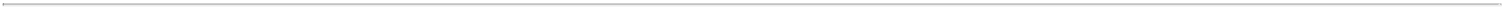 PLANET FITNESS, INC.TABLE OF CONTENTS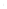 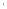 Cautionary Note Regarding Forward-Looking StatementsThis Quarterly Report on Form 10-Q, as well as information included in oral statements or other written statements made or to be made by us, contain statements that constitute “forward-looking statements” within the meaning of the Private Securities Litigation Reform Act of 1995. Forward-looking statements are neither historical facts nor assurances of future performance. Instead, they are based on our current beliefs, expectations and assumptions regarding the future of our business, future plans and strategies, and other future conditions. Forward-looking statements can be identified by words such as “anticipate,” “believe,” “envision,” “estimate,” “expect,” “intend,” “may,” “plan,” “predict,” “project,” “target,” “potential,” “will,” “would,” “could,” “should,” “continue,” “ongoing,” “contemplate” and other similar expressions, although not all forward-looking statements contain these identifying words. Examples of forward-looking statements include, among others, statements we make regarding:future financial position;business strategy;budgets, projected costs and plans;future industry growth;financing sources;potential return of capital initiatives;the impact of litigation, government inquiries and investigations;the impact of the novel coronavirus disease (“COVID-19”) and actions taken in response; andall other statements regarding our intent, plans, beliefs or expectations or those of our directors or officers.We may not actually achieve the plans, intentions or expectations disclosed in our forward-looking statements, and you should not place undue reliance on our forward-looking statements. Actual results or events could differ materially from the plans, intentions and expectations disclosed in the forward-looking statements we make. Important factors that could cause actual results and events to differ materially from those indicated in the forward-looking statements include, among others, risks and uncertainties associated with the following:our business and results of operations have been and in the future may be materially impacted by the ongoing COVID-19 pandemic, and could be impacted by similar events in the future;our success depends substantially on the value of our brand, which could be materially and adversely affected by the high level of competition in the health and fitness industry, our ability to anticipate and satisfy consumer preferences, shifting views of health and fitness and our ability to obtain and retain high-profile strategic partnership arrangements;our and our franchisees’ stores may be unable to attract and retain members, which would materially and adversely affect our business, results of operations and financial condition;our intellectual property rights, including trademarks, trade names, copyrights and trade dress, may be infringed, misappropriated or challenged by others;we and our franchisees rely heavily on information systems, including the use of email marketing and social media, and any material failure, interruption or weakness may prevent us from effectively operating our business, damage our reputation or subject us to potential fines or other penalties;if we fail to properly maintain the confidentiality and integrity of our data, including member credit card, debit card, bank account information and other personally identifiable information, our reputation and business could be materially and adversely affected;the occurrence of cyber incidents, or a deficiency in cybersecurity, could negatively impact our business by causing a disruption to our operations, a compromise or corruption of confidential information, and/or damage to our employee and business relationships and reputation, all of which could harm our brand and our business;if we fail to successfully implement our growth strategy, which includes new store development by existing and new franchisees, our ability to increase our revenues and operating profits could be adversely affected;our planned growth and changes in the industry could place strains on our management, employees, information systems and internal controls, which may adversely impact our business;if we cannot retain our key employees and hire additional highly qualified employees, we may not be able to successfully manage our businesses and pursue our strategic objectives;economic, political and other risks associated with our international operations could adversely affect our profitability and international growth prospect;our financial results are affected by the operating and financial results of, our relationships with and actions taken by our franchisees;we are subject to a variety of additional risks associated with our franchisees, such as potential franchisee bankruptcies, franchisee changes in control, franchisee turnover rising costs related to construction of new stores and maintenance of existing stores, which could adversely affect the attractiveness of our franchise model, and in turn our business, results of operations and financial condition;3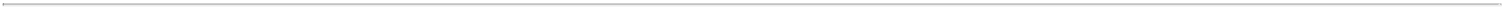 we and our franchisees could be subject to claims related to health and safety risks to members that arise while at both our corporate-owned and franchise stores;our business is subject to various laws and regulations including, among others, those governing indoor tanning, contract renewal and cancellation, electronic funds transfer, ACH, credit card, debit card and digital payment options, and changes in such laws and regulations, failure to comply with existing or future laws and regulations or failure to adjust to consumer sentiment regarding these matters, could harm our reputation and adversely affect our business;we are subject to risks associated with leasing property subject to long-term non-cancelable leases;if we and our franchisees are unable to identify and secure suitable sites for new franchise stores, our revenue growth rate and profits may be negatively impacted;opening new stores in close proximity may negatively impact our existing stores’ revenues and profitability;our franchisees may incur rising costs related to construction of new stores and maintenance of existing stores, which could adversely affect the attractiveness of our franchise model, and in turn our business, results of operations and financial condition;our dependence on a limited number of suppliers for equipment and certain products and services could result in disruptions to our business and could adversely affect our revenues and gross profit; andthe other factors identified under the heading “Risk Factors” in our annual report on Form 10-K for the fiscal year ended December 31, 2020 filed with the Securities and Exchange Commission.The forward-looking statements in this Quarterly Report on Form 10-Q represent our views as of the date of this Report. We undertake no obligation to publicly update any forward-looking statements whether as a result of new information, future developments or otherwise.4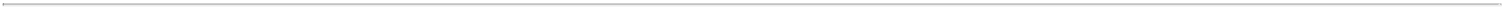 Table of ContentsPART I-FINANCIAL INFORMATION1. Financial StatementsPlanet Fitness, Inc. and subsidiariesCondensed consolidated balance sheets(Unaudited)(Amounts in thousands, except per share amounts)See accompanying notes to condensed consolidated financial statements5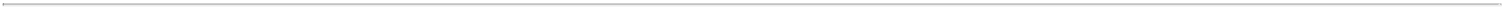 Table of ContentsPlanet Fitness, Inc. and subsidiariesCondensed consolidated statements of operations(Unaudited)(Amounts in thousands, except per share amounts)See accompanying notes to condensed consolidated financial statements.6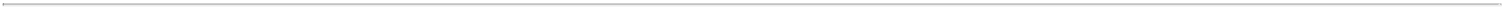 Table of ContentsPlanet Fitness, Inc. and subsidiariesCondensed consolidated statements of comprehensive income (loss)(Unaudited)(Amounts in thousands)See accompanying notes to condensed consolidated financial statements.7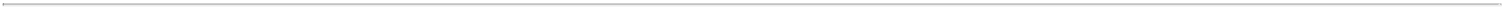 Table of ContentsPlanet Fitness, Inc. and subsidiariesCondensed consolidated statements of cash flows(Unaudited)(Amounts in thousands)See accompanying notes to condensed consolidated financial statements.8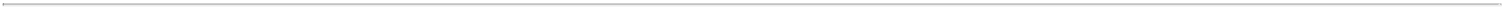 Table of ContentsPlanet Fitness, Inc. and subsidiariesCondensed consolidated statements of changes in equity (deficit)(Unaudited)(Amounts in thousands)9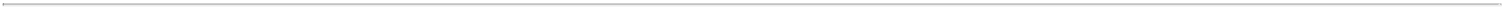 Table of ContentsSee accompanying notes to condensed consolidated financial statements.10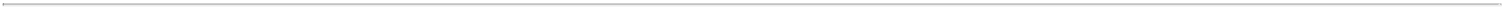 Table of ContentsPlanet Fitness, Inc. and subsidiariesNotes to Condensed Consolidated financial statements(Unaudited)(Amounts in thousands, except share and per share amounts)(1) Business OrganizationPlanet Fitness, Inc. (the “Company”), through its subsidiaries, is a franchisor and operator of fitness centers, with more than 15.0 million members and 2,193 owned and franchised locations (referred to as stores) in 50 states, the District of Columbia, Puerto Rico, Canada, Panama, Mexico and Australia as of September 30, 2021.In March 2020, the Company proactively closed all of its stores system wide in response to COVID-19 in order to promote the health and safety of its members, team members and their communities. As of September 30, 2021, 2,189 stores had reopened, of which 2,083 were franchisee-owned stores and 106 were corporate-owned stores.The Company serves as the reporting entity for its various subsidiaries that operate three distinct lines of business:Licensing and selling franchises under the Planet Fitness trade name.Owning and operating fitness centers under the Planet Fitness trade name.Selling fitness-related equipment to franchisee-owned stores.The Company was formed as a Delaware corporation on March 16, 2015 for the purpose of facilitating an initial public offering (the “IPO”), which was completed on August 11, 2015 and related transactions in order to carry on the business of Pla-Fit Holdings, LLC and its subsidiaries (“Pla-Fit Holdings”). As of August 5, 2015, in connection with the recapitalization transactions that occurred prior to the IPO, the Company became the sole managing member and holder of 100% of the voting power of Pla-Fit Holdings. Pla-Fit Holdings owns 100% of Planet Intermediate, LLC, which has no operations but is the 100% owner of Planet Fitness Holdings, LLC, a franchisor and operator of fitness centers through its subsidiaries. With respect to the Company, Pla-Fit Holdings and Planet Intermediate, LLC, each entity owns nothing other than the respective entity below it in the corporate structure and each entity has no other material operations.The Company is a holding company whose principal asset is a controlling equity interest in Pla-Fit Holdings. As the sole managing member of Pla-Fit Holdings, the Company operates and controls all of the business and affairs of Pla-Fit Holdings, and through Pla-Fit Holdings, conducts its business. As a result, the Company consolidates Pla-Fit Holdings’ financial results and reports a non-controlling interest related to the portion of limited liability company units of Pla-Fit Holdings (“Holdings Units”) not owned by the Company. Unless otherwise specified, “the Company” refers to both Planet Fitness, Inc. and Pla-Fit Holdings throughout the remainder of these notes.As of September 30, 2021, Planet Fitness, Inc. held 100.0% of the voting interest and 96.2% of the economic interest of Pla-Fit Holdings and the holders of Holdings Units of Pla-Fit Holdings (the “Continuing LLC Owners”) held the remaining 3.8% economic interest in Pla-Fit Holdings.(2) Summary of Significant Accounting Policies(a) Basis of presentation and consolidationThe accompanying unaudited interim condensed consolidated financial statements have been prepared in accordance with accounting principles generally accepted in the United States of America (“U.S. GAAP”) for interim financial information and pursuant to the rules and regulations of the Securities and Exchange Commission (the “SEC”). Accordingly, these interim financial statements do not include all of the information and footnotes required by U.S. GAAP for complete financial statements. In the opinion of management, all adjustments (consisting of normal recurring adjustments) necessary for a fair presentation of the results of operations, financial position and cash flows for the periods presented have been reflected. All significant intercompany balances and transactions have been eliminated in consolidation.The condensed consolidated financial statements as of and for the three and nine months ended September 30, 2021 and 2020 are unaudited. The condensed consolidated balance sheet as of December 31, 2020 has been derived from the audited financial statements at that date but does not include all of the disclosures required by U.S. GAAP. These interim condensed consolidated financial statements should be read in conjunction with the Company’s Annual Report on Form 10-K for the year ended December 31, 2020 (the “Annual Report”) filed with the SEC on March 1, 2021. Operating results for the interim periods are not necessarily indicative of the results that may be expected for the full year.As discussed in Note 1, Planet Fitness, Inc. consolidates Pla-Fit Holdings. The Company also consolidates entities in which it has a controlling financial interest, the usual condition of which is ownership of a majority voting interest. The Company also11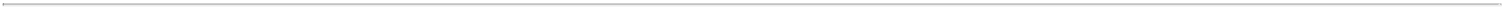 Table of ContentsPlanet Fitness, Inc. and subsidiariesNotes to Condensed Consolidated financial statements(Unaudited)(Amounts in thousands, except share and per share amounts)considers for consolidation certain interests where the controlling financial interest may be achieved through arrangements that do not involve voting interests. Such an entity, known as a variable interest entity (“VIE”), is required to be consolidated by its primary beneficiary. The primary beneficiary of a VIE is considered to possess the power to direct the activities of the VIE that most significantly impact its economic performance and has the obligation to absorb losses or the rights to receive benefits from the VIE that are significant to it. The principal entities in which the Company possesses a variable interest include franchise entities and certain other entities. The Company is not deemed to be the primary beneficiary for Planet Fitness franchise entities. Therefore, these entities are not consolidated.The results of the Company have been consolidated with Matthew Michael Realty LLC (“MMR”), PF Melville LLC (“PF Melville”), and Planet Fitness NAF, LLC (the “NAF”) based on the determination that the Company is the primary beneficiary with respect to these VIEs. MMR and PF Melville are real estate holding companies that derive a majority of their financial support from the Company through lease agreements for corporate stores. See Note 3 for further information related to the Company’s VIEs. The NAF is an advertising fund on behalf of which the Company typically collects 2% of gross monthly membership dues annually from franchisees, in accordance with the provisions of the franchise agreements, and uses the amounts received to support our national marketing campaigns, its social media platforms and the development of local advertising materials.(b) Use of estimatesThe preparation of financial statements in conformity with U.S. GAAP requires management to make estimates and assumptions that affect the amounts reported in the consolidated financial statements and accompanying notes. Although these estimates are based on management’s knowledge of current events and actions it may undertake in the future, they may ultimately differ from actual results. Significant areas where estimates and judgments are relied upon by management in the preparation of the consolidated financial statements include revenue recognition, valuation of equity-based compensation awards, the evaluation of the recoverability of goodwill and long-lived assets, including intangible assets, income taxes, including deferred tax assets and liabilities and reserves for unrecognized tax benefits, the liability for the Company’s tax benefit arrangements, and the value of the lease liability and related right-of-use asset recorded in accordance with ASC 842 (see Note 7).(c) Fair ValueASC 820, Fair Value Measurements and Disclosures, establishes a three-level valuation hierarchy for disclosure of fair value measurements. The valuation hierarchy is based upon the transparency of inputs to the valuation of an asset or liability as of the measurement date. Categorization within the valuation hierarchy is based upon the lowest level of input that is significant to the fair value measurement. The three levels are defined as follows:Level 1—Inputs to the valuation methodology are quoted prices (unadjusted) for identical assets or liabilities in active markets.Level 2—Inputs to the valuation methodology include quoted prices for similar assets and liabilities in active markets, and inputs that are observable for the asset or liability, either directly or indirectly, for substantially the full term of the financial instrument.Level 3—Inputs to the valuation methodology are unobservable and significant to the fair value measurement.The carrying value and estimated fair value of certain assets and liabilities as of September 30, 2021 and December 31, 2020 were as follows:The estimated fair value of the security is determined using unobservable inputs including assumptions by the investee's management including quantitative information such as valuations in recently completed or proposed financings. These inputs are classified as Level 3.12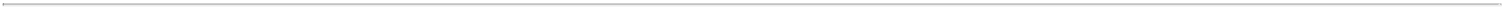 Table of ContentsPlanet Fitness, Inc. and subsidiariesNotes to Condensed Consolidated financial statements(Unaudited)(Amounts in thousands, except share and per share amounts)The Company’s Variable Funding Notes are a variable rate loan and the fair value of this loan approximates book value based on the borrowing rates currently available for variable rate loans obtained from third party lending institutions. The estimated fair value of our fixed rate long-term debt is estimated primarily based on current bid prices for our long-term debt. Judgment is required to develop these estimates. As such, the fair value of our long-term debt is classified within Level 2, as defined under U.S. GAAP.(d) Recent accounting pronouncementsThe FASB issued ASU No. 2019-12, Income Taxes (Topic 740): Simplifying the Accounting for Income Taxes, in December 2019. The amendments in this Update simplify the accounting for income taxes by removing certain exceptions to the general principles in Topic 740. The amendments also improve consistent application of and simplify GAAP for other areas of Topic 740 by clarifying and amending existing guidance. This guidance is effective for fiscal years beginning after December 15, 2020. The Company adopted the standard beginning January 1, 2021 with no material impact to its financial statements.(3) Variable Interest EntitiesThe carrying values of VIEs included in the consolidated financial statements as of September 30, 2021 and December 31, 2020 are as follows:The Company also has variable interests in certain franchisees mainly through the guarantee of lease agreements up to a maximum period of ten years with earlier expiration dates possible if certain conditions are met. The Company’s maximum obligation, as a result of its guarantees of leases, is approximately $6,852 and $7,842 as of September 30, 2021 and December 31, 2020, respectively.The amount of the Company’s maximum obligation represents a loss that the Company could incur from the variability in credit exposure without consideration of possible recoveries through insurance or other means. In addition, the amount bears no relation to the estimated fair value of the guarantees, which is not material.(4) InvestmentsInvestments - Debt securitiesAt September 30, 2021, we held preferred shares in certain privately held entities, accounted for under ASC Topic 320, Investments—Debt Securities, which are included in Investments in our condensed consolidated balance sheets. As of September 30, 2021, our investments consist of held-to-maturity preferred shares that we have the positive intent and ability to hold to maturity, and which are measured at amortized cost. We review our held-to-maturity securities for estimated credit losses under ASC Topic 326, Credit Impairment, noting we did not recognize significant credit losses and the ending allowance for credit losses was immaterial.The amortized cost of our held-to-maturity debt security investments was $25,949 and $0 at September 30, 2021 and December 31, 2020, respectively.There were no unrealized gains or losses for our held-to-maturity debt security investments as of September 30, 2021.13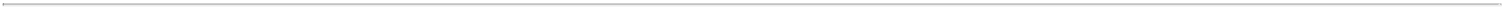 Table of ContentsPlanet Fitness, Inc. and subsidiariesNotes to Condensed Consolidated financial statements(Unaudited)(Amounts in thousands, except share and per share amounts)As of September 30, 2021, all of the Company’s held-to-maturity debt security investments had a contractual maturity in 2026. Equity method investmentsOn April 9, 2021, the Company acquired a 21% ownership in Planet Fitness Australia Holdings, the Company’s franchisee and store operator in Australia, for $10,000. For the three and nine months ended September 30, 2021, the Company’s proportionate share of the equity method investee’s earnings were immaterial.(5) Goodwill and Intangible AssetsA summary of goodwill and intangible assets at September 30, 2021 and December 31, 2020 is as follows:The Company determined that no impairment charges were required during any periods presented.Amortization expense related to the intangible assets totaled $4,159 and $4,222 for the three months ended September 30, 2021 and 2020, respectively, and $12,508 and $12,666 for the nine months ended September 30, 2021 and 2020, respectively. The anticipated annual amortization expense related to intangible assets to be recognized in future years as of September 30, 2021 is as follows: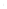 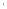 Table of ContentsPlanet Fitness, Inc. and subsidiariesNotes to Condensed Consolidated financial statements(Unaudited)(Amounts in thousands, except share and per share amounts)(6) Long-Term DebtLong-term debt as of September 30, 2021 and December 31, 2020 consists of the following:On August 1, 2018, Planet Fitness Master Issuer LLC (the “Master Issuer”), a limited-purpose, bankruptcy remote, wholly-owned indirect subsidiary of Pla-Fit Holdings, LLC, entered into a base indenture and a related supplemental indenture (collectively, the “2018 Indenture”) under which the Master Issuer may issue multiple series of notes. On the same date, the Master Issuer issued Series 2018-1 4.262% Fixed Rate Senior Secured Notes, Class A-2-I (the “2018 Class A-2-I Notes”) with an initial principal amount of $575,000 and Series 2018-1 4.666% Fixed Rate Senior Secured Notes, Class A-2-II (the “2018 Class A-2-II Notes” and, together with the 2018 Class A-2-I Notes, the “2018 Notes”) with an initial principal amount of $625,000. In connection with the issuance of the 2018 Notes, the Master Issuer also entered into a revolving financing facility that allows for the incurrence of up to $75,000 in revolving loans and/or letters of credit under the Master Issuer’s Series 2018-1 Variable Funding Senior Notes, Class A-1 (the “Variable Funding Notes”). The Company fully drew down on the Variable Funding Notes on March 20, 2020. Outstanding amounts under the Variable Funding Notes bear interest at a variable rate, which is 2.15% as of September 30, 2021. On December 3, 2019 the Master Issuer issued Series 2019-1 3.858% Fixed Rate Senior Secured Notes, Class A-2 (the “2019 Notes” and, together with the 2018 Notes, the “Notes”) with an initial principal amount of $550,000. The 2019 Notes were issued under the 2018 Indenture and a related supplemental indenture dated December 3, 2019 (together, the “Indenture”). Together the Notes and Variable Funding Notes will be referred to as the “Securitized Senior Notes”.The Notes were issued in a securitization transaction pursuant to which most of the Company’s domestic revenue-generating assets, consisting principally of franchise-related agreements, certain corporate-owned store assets, equipment supply agreements and intellectual property and license agreements for the use of intellectual property, were assigned to the Master Issuer and certain other limited-purpose, bankruptcy remote, wholly-owned indirect subsidiaries of the Company that act as guarantors of the Securitized Senior Notes and that have pledged substantially all of their assets to secure the Securitized Senior Notes.Interest and principal payments on the Notes are payable on a quarterly basis. The requirement to make such quarterly principal payments on the Notes is subject to certain financial conditions set forth in the Indenture. The legal final maturity date of the 2018 Notes is in September 2048, but it is anticipated that, unless earlier prepaid to the extent permitted under the Indenture, the 2018 Class A-2-I Notes will be repaid in or prior to September 2022 and the 2018 Class A-2-II Notes will be repaid in or prior to September 2025. The legal final maturity date of the 2019 Notes is in December 2049, but it is anticipated that, unless earlier prepaid to the extent permitted under the Indenture, the 2019 Notes will be repaid in December 2029 (together, the “Anticipated15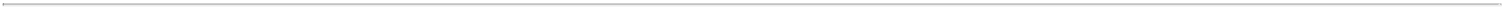 Table of ContentsPlanet Fitness, Inc. and subsidiariesNotes to Condensed Consolidated financial statements(Unaudited)(Amounts in thousands, except share and per share amounts)Repayment Dates”). If the Master Issuer has not repaid or refinanced the Notes prior to the respective Anticipated Repayment Dates, additional interest will accrue pursuant to the Indenture.As noted above, the Company borrowed the full $75,000 in Variable Funding Notes on March 20, 2020. The Variable Funding Notes accrue interest at a variable interest rate based on (i) the prime rate, (ii) overnight federal funds rates, (iii) the London interbank offered rate (or “LIBOR”) for U.S. Dollars, orwith respect to advances made by conduit investors, the weighted average cost of, or related to, the issuance of commercial paper allocated to fund or maintain such advances, in each case plus any applicable margin and as specified in the Variable Funding Notes. As of September 30, 2021, the applicable borrowing rate is 2.15%. There is a commitment fee on the unused portion of the Variable Funding Notes of 0.5% based on utilization. It is anticipated that the principal and interest on the Variable Funding Notes will be repaid in full in or prior to September 2023, subject to two additional one-year extension options. Following the anticipated repayment date (and any extensions thereof) additional interest will accrue on the Variable Funding Notes equal to 5.0% per year. The Company does not anticipate the expected discontinuation of LIBOR to have a material impact on its financial statements.In connection with the issuance of the 2018 Notes and 2019 Notes, the Company incurred debt issuance costs of $27,133 and $10,577, respectively. The debt issuance costs are being amortized to “Interest expense” through the Anticipated Repayment Dates of the Notes utilizing the effective interest rate method.The Securitized Senior Notes are subject to covenants and restrictions customary for transactions of this type, including (i) that the Master Issuer maintains specified reserve accounts to be used to make required payments in respect of the Securitized Senior Notes, (ii) provisions relating to optional and mandatory prepayments and the related payment of specified amounts, including specified make-whole payments in the case of the Notes under certain circumstances, (iii) certain indemnification payments in the event, among other things, the assets pledged as collateral for the Securitized Senior Notes are in stated ways defective or ineffective, (iv) a cap on non-securitized indebtedness of $50,000 (provided that the Company may incur non-securitized indebtedness in excess of such amount, subject to the leverage ratio cap described below, under certain conditions, including if the relevant lenders execute a non-disturbance agreement that acknowledges the bankruptcy-remote status of the Master Issuer and its subsidiaries and of their respective assets), (v) a leverage ratio cap incurrence test on the Company of 7.0x (calculated without regard for any indebtedness subject to the $50,000 cap) and (vi) covenants relating to recordkeeping, access to information and similar matters.Pursuant to a parent company support agreement, the Company has agreed to cause its subsidiary to perform each of its obligations (including any indemnity obligations) and duties under the Management Agreement and under the contribution agreements entered into in connection with the securitized financing facility, in each case as and when due. To the extent that such subsidiary has not performed any such obligation or duty within the prescribed time frame after such obligation or duty was required to be performed, the Company has agreed to either (i) perform such obligation or duty or (ii) cause such obligations or duties to be performed on the Company’s behalf.The Securitized Senior Notes are also subject to customary rapid amortization events provided for in the Indenture, including events tied to failure to maintain stated debt service coverage ratios, certain manager termination events, an event of default, and the failure to repay or refinance the Notes on the applicable scheduled Anticipated Repayment Dates. The Securitized Senior Notes are also subject to certain customary events of default, including events relating to non-payment of required interest, principal, or other amounts due on or with respect to the Securitized Senior Notes, failure to comply with covenants within certain time frames, certain bankruptcy events, breaches of specified representations and warranties, failure of security interests to be effective, and certain judgments.In accordance with the Indenture, certain cash accounts have been established with the Indenture trustee (the “Trustee”) for the benefit of the trustee and the noteholders, and are restricted in their use. The Company holds restricted cash which primarily represents cash collections held by the Trustee, interest, principal, and commitment fee reserves held by the Trustee related to the Securitized Senior Notes. As of September 30, 2021, the Company had restricted cash held by the Trustee of $42,120. Restricted cash has been combined with cash and cash equivalents when reconciling the beginning and end of period balances in the consolidated statements of cash flows.(7) LeasesThe Company leases space to operate corporate-owned stores, equipment, office, and warehouse space. Leases with an initial term of 12 months or less are not recorded on the balance sheet; we recognize lease expense for these leases on a straight-line basis over the lease term. For leases beginning in 2019 and later, we account for fixed lease and non-lease components together16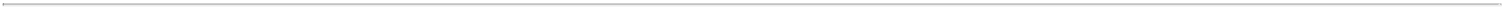 Table of ContentsPlanet Fitness, Inc. and subsidiariesNotes to Condensed Consolidated financial statements(Unaudited)(Amounts in thousands, except share and per share amounts)as a single, combined lease component. Variable lease costs, which may include common area maintenance, insurance, and taxes are not included in the lease liability and are expensed in the period incurred.Our corporate-owned store leases generally have remaining terms of one to ten years, and typically include one or more renewal options, with renewal terms that can generally extend the lease term from three to ten years or more. The exercise of lease renewal options is at our sole discretion. The Company includes options to renew in the expected term when they are reasonably certain to be exercised. The depreciable life of assets and leasehold improvements are limited by the expected lease term.Operating lease ROU assets and liabilities are recognized at the lease commencement date. Operating lease liabilities represent the present value of lease payments not yet paid. Operating lease ROU assets represent our right to use an underlying asset and are based upon the operating lease liabilities adjusted for prepayments or accrued lease payments, initial direct costs and lease incentives. To determine the present value of lease payments not yet paid, we estimate incremental secured borrowing rates corresponding to the maturities of the leases based upon interpolated rates using our Class A-2 Notes.The Company has certain non-real estate leases that are accounted for as finance leases under ASC 842. These leases are immaterial, and therefore the Company has not included them in them in the tables below, except for their location on the consolidated balance sheet.Our leases typically contain rent escalations over the lease term. We recognize expense for these leases on a straight-line basis over the lease term. Additionally, tenant incentives used to fund leasehold improvements are recognized when earned and reduce our ROU asset related to the lease. These tenant incentives are amortized as reduction of rent expense over the lease term.Our lease agreements do not contain any material residual value guarantees or material restrictive covenants.17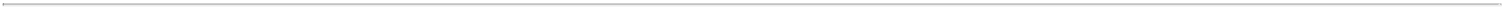 Table of ContentsPlanet Fitness, Inc. and subsidiariesNotes to Condensed Consolidated financial statements(Unaudited)(Amounts in thousands, except share and per share amounts)During the three and nine months ended September 30, 2021 and 2020, the components of lease cost were as follows:The Company’s costs related to short-term leases, those with a duration between one and twelve months, were immaterial.Supplemental disclosures of cash flow information related to leases were as follows:As of September 30, 2021, operating lease payments exclude approximately $35,556 of legally binding minimum lease payments for leases signed but not yet commenced.Revenue recognition Contract LiabilitiesContract liabilities consist primarily of deferred revenue resulting from initial and renewal franchise fees and area development agreement (“ADA”) fees paid by franchisees, as well as transfer fees, which are generally recognized on a straight-line basis over the term of the underlying franchise agreement, and NAF revenue billed in advance of satisfaction of the Company’s performance obligation. Also included are corporate-owned store enrollment fees, annual fees and monthly fees as well as deferred equipment rebates relating to our equipment business. We classify these contract liabilities as deferred revenue in our condensed consolidated balance sheets.The following table reflects the change in contract liabilities between December 31, 2020 and September 30, 2021:18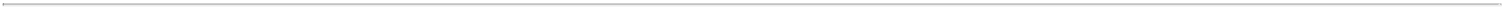 Table of ContentsPlanet Fitness, Inc. and subsidiariesNotes to Condensed Consolidated financial statements(Unaudited)(Amounts in thousands, except share and per share amounts)The following table illustrates estimated revenues expected to be recognized in the future related to performance obligations that are unsatisfied (or partially unsatisfied) as of September 30, 2021. The Company has elected to exclude short-term contracts, sales and usage based royalties and any other variable consideration recognized on an “as invoiced” basis.Contract liabilities to be recognized in:	Amount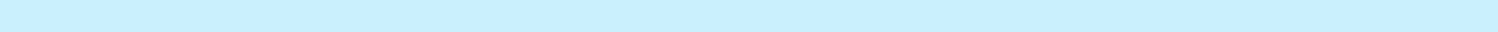 Remainder of 20212022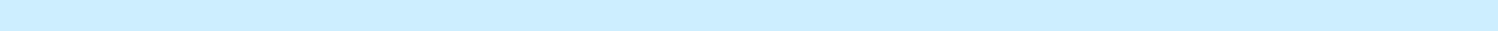 20232024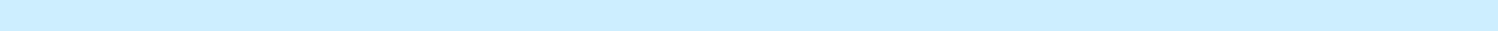 2025Thereafter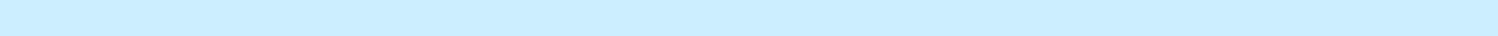 Total(9) Related Party TransactionsActivity with entities considered to be related parties is summarized below:Additionally, the Company had deferred franchise agreement and area development agreement revenue from related parties of $167 and $182 as of September 30, 2021 and December 31, 2020, respectively.The Company had payables to related parties pursuant to tax benefit arrangements of $76,567 and $71,416, as of September 30, 2021 and December 31, 2020, respectively (see Note 12).The Company provides administrative services to the NAF and typically charges NAF a fee for providing these services. The services provided include accounting services, information technology, data processing, product development, legal and administrative support, and other operating expenses, which amounted to $500 and $0 for the three months ended September 30, 2021 and 2020, respectively, and $1,498 and $793 for the nine months ended September 30, 2021 and 2020, respectively.For the three months ended September 30, 2021 and 2020, the Company incurred approximately $29 and $0, respectively, and $29 and $60 for the nine months ended September 30, 2021 and 2020, respectively, for corporate travel to a third-party company which is affiliated with our Chief Executive Officer, which is included within selling, general and administrative expense on the consolidated statements of operations.In May 2020, the Company provided a short-term loan of approximately $8,950 to its third-party payment processor related to amounts drafted by franchisee-owned stores in March 2020 that were not collected as part of the typical monthly process as a result of the impact of COVID-19. The third-party payment processor has repaid the majority of this loan and the Company anticipates repayment in full by the end of 2021. As of September 30, 2021, approximately $451 of the loan balance is outstanding and is included within other receivables on the balance sheet.In April 2021, the Company made an equity method investment in a franchisee. See Note 4.19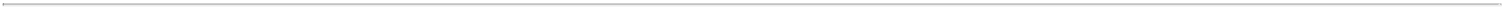 Table of ContentsPlanet Fitness, Inc. and subsidiariesNotes to Condensed Consolidated financial statements(Unaudited)(Amounts in thousands, except share and per share amounts)(10) Stockholders’ EquityPursuant to the exchange agreement between the Company and the Continuing LLC Owners, the Continuing LLC Owners (or certain permitted transferees thereof) have the right, from time to time and subject to the terms of the exchange agreement, to exchange their Holdings Units, along with a corresponding number of shares of Class B common stock, for shares of Class A common stock (or cash at the option of the Company) on a one-for-one basis, subject to customary conversion rate adjustments for stock splits, stock dividends, reclassifications and similar transactions. In connection with any exchange of Holdings Units for shares of Class A common stock by a Continuing LLC Owner, the number of Holdings Units held by the Company is correspondingly increased as it acquires the exchanged Holdings Units, and a corresponding number of shares of Class B common stock are canceled.During the nine months ended September 30, 2021, certain existing holders of Holdings Units exercised their exchange rights and exchanged 458,979 Holdings Units for 458,979 newly-issued shares of Class A common stock. Simultaneously, and in connection with these exchanges, 458,979 shares of Class B common stock were surrendered by the holders of Holdings Units that exercised their exchange rights and canceled. Additionally, in connection with these exchanges, Planet Fitness, Inc. received 458,979 Holdings Units, increasing its total ownership interest in Pla-Fit Holdings.As a result of the above transactions, as of September 30, 2021:Holders of our Class A common stock owned 83,342,287 shares of our Class A common stock, representing 96.2% of the voting power in the Company and, through the Company, 83,342,287 Holdings Units representing 96.2% of the economic interest in Pla-Fit Holdings; andthe Continuing LLC Owners collectively owned 3,263,075 Holdings Units, representing 3.8% of the economic interest in Pla-Fit Holdings, and 3,263,075 shares of our Class B common stock, representing 3.8% of the voting power in the Company.Share repurchase program2019 share repurchase programOn November 5, 2019, our board of directors approved a share repurchase program of up to $500,000.On December 4, 2019, the Company entered into a $300,000 accelerated share repurchase agreement (the “2019 ASR Agreement”) with JPMorgan Chase Bank, N.A. (“JPMC”). Pursuant to the terms of the 2019 ASR Agreement, on December 5, 2019, the Company paid JPMC $300,000 upfront in cash and received 3,289,924 shares of the Company’s Class A common stock, which were retired, and the Company elected to record as a reduction to retained earnings of $240,000. Final settlement of the ASR Agreement occurred on March 2, 2020. At final settlement, JPMC delivered 666,961 additional shares of the Company’s Class A common stock, based on a weighted average cost per share of $75.82 over the term of the 2019 ASR Agreement, which were retired. This had been evaluated as an unsettled forward contract indexed to our own stock, with $60,000 classified as a reduction to retained earnings at the original date of payment.On March 18, 2020, the Company announced the suspension of its 2019 share repurchase program. If the 2019 share repurchase program is reinstated, the timing of purchases and amount of stock repurchased will be subject to the Company’s discretion and will depend on market and business conditions, the Company’s general working capital needs, stock price, applicable legal requirements and other factors. Our ability to repurchase shares at any particular time is also subject to the terms of the Indenture governing the Securitized Senior Notes. Purchases may be effected through one or more open market transactions, privately negotiated transactions, transactions structured through investment banking institutions, or a combination of the foregoing. The Company may reinstate or terminate the program at any time.Preferred stockThe Company had 50,000,000 shares of preferred stock authorized and none issued or outstanding as of September 30, 2021 and December 31, 2020.(11) Earnings Per ShareBasic earnings per share of Class A common stock is computed by dividing net income attributable to Planet Fitness, Inc. by the weighted-average number of shares of Class A common stock outstanding during the same period. Diluted earnings per share of Class A common stock is computed by dividing net income attributable to Planet Fitness, Inc. by the weighted-average number of shares of Class A common stock outstanding adjusted to give effect to potentially dilutive securities.20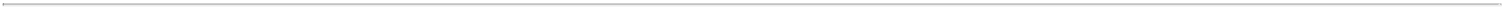 Table of ContentsPlanet Fitness, Inc. and subsidiariesNotes to Condensed Consolidated financial statements(Unaudited)(Amounts in thousands, except share and per share amounts)Shares of the Company’s Class B common stock do not share in the earnings or losses attributable to Planet Fitness, Inc. and are therefore not participating securities. As such, separate presentation of basic and diluted earnings per share of Class B common stock under the two-class method has not been presented. Shares of the Company’s Class B common stock are, however, considered potentially dilutive shares of Class A common stock because shares of Class B common stock, together with the related Holdings Units, are exchangeable into shares of Class A common stock on a one-for-one basis.The following table sets forth reconciliations used to compute basic and diluted earnings per share of Class A common stock:Potentially dilutive stock options of 486,225 and 525,697 for the three and nine months ended September 30, 2020 and restricted stock units of 36,431 and 38,737 for the three and nine months ended September 30, 2020 were not included in the computation of diluted loss per share because the inclusion thereof would be antidilutive.Weighted average shares of Class B common stock of 3,324,505 and 6,291,348 for the three months ended September 30, 2021 and 2020, respectively, and 3,385,934 and 6,854,501 for the nine months ended September 30, 2021 and 2020, respectively, were evaluated under the if-converted method for potential dilutive effects and were determined to be anti-dilutive. Weighted average stock options outstanding of 207,360 and 177,970 for the three months ended September 30, 2021 and 2020, respectively, and 154,221 and 158,304 for the nine months ended September 30, 2021 and 2020, respectively, were evaluated under the treasury stock method for potential dilutive effects and were determined to be anti-dilutive. Weighted average restricted stock units outstanding of 116 and 0 for the three months ended September 30, 2021 and 2020, respectively, and 2 and 170 for the nine months ended September 30, 2021 and 2020, respectively, were evaluated under the treasury stock method for potential dilutive effects and were determined to be anti-dilutive.(12) Income TaxesThe Company is the sole managing member of Pla-Fit Holdings, which is treated as a partnership for U.S. federal and certain state and local income taxes. As a partnership, Pla-Fit Holdings is not subject to U.S. federal and certain state and local income taxes. Any taxable income or loss generated by Pla-Fit Holdings is passed through to and included in the taxable income or loss of its members, including the Company, on a pro-rata basis.Planet Fitness, Inc. is subject to U.S. federal income taxes, in addition to state and local income taxes with respect to our allocable share of any taxable income of Pla-Fit Holdings. The Company’s effective tax rate was 25.8% and 24.0% for the three months ended September 30, 2021 and 2020, respectively. The effective tax rate for the three months ended September 30, 2021 differed from the U.S. federal statutory rate of 21% primarily due to state and local taxes, partially offset by income attributable to non-controlling interests. The Company’s effective tax rate was 27.3% and 22.1% for the nine months ended September 30, 2021 and 2020, respectively. The effective tax rate for the nine months ended September 30, 2021 differed from the U.S. federal statutory rate of 21% primarily due to state and local taxes, the recognition of a tax expense from the remeasurement of the Company's net deferred tax assets, partially offset by income attributable to non-controlling interests. The Company was also subject to taxes in foreign jurisdictions.21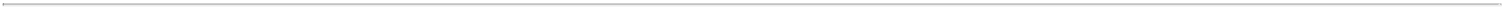 Table of ContentsPlanet Fitness, Inc. and subsidiariesNotes to Condensed Consolidated financial statements(Unaudited)(Amounts in thousands, except share and per share amounts)Net deferred tax assets of $509,531 and $510,319 as of September 30, 2021 and December 31, 2020, respectively, relate primarily to the tax effects of temporary differences in the book basis as compared to the tax basis of our investment in Pla-Fit Holdings as a result of the secondary offerings, other exchanges, recapitalization transactions and the IPO.As of September 30, 2021 and December 31, 2020, the total liability related to uncertain tax positions was $420. The Company recognizes interest accrued and penalties, if applicable, related to unrecognized tax benefits in income tax expense. Interest and penalties for the three and nine months ended September 30, 2021 and 2020 were not material.Tax benefit arrangementsThe Company’s acquisition of Holdings Units in connection with the IPO and future and certain past exchanges of Holdings Units for shares of the Company’s Class A common stock (or cash at the option of the Company) are expected to produce and have produced favorable tax attributes. In connection with the IPO, the Company entered into two tax receivable agreements. Under the first of those agreements, the Company generally is required to pay to certain existing and previous equity owners of Pla-Fit Holdings (the “TRA Holders”) 85% of the applicable tax savings, if any, in U.S. federal and state income tax that the Company is deemed to realize as a result of certain tax attributes of their Holdings Units sold to the Company (or exchanged in a taxable sale) and that are created as a result of (i) the exchanges of their Holdings Units for shares of Class A common stock and (ii) tax benefits attributable to payments made under the tax receivable agreement (including imputed interest). Under the second tax receivable agreement, the Company generally is required to pay to TSG AIV II-A L.P and TSG PF Co-Investors A L.P. (the “Direct TSG Investors”) 85% of the amount of tax savings, if any, that the Company is deemed to realize as a result of the tax attributes of the Holdings Units held in respect of the Direct TSG Investors’ interest in the Company, which resulted from the Direct TSG Investors’ purchase of interests in Pla-Fit Holdings in 2012, and certain other tax benefits. Under both agreements, the Company generally retains the benefit of the remaining 15% of the applicable tax savings.During the nine months ended September 30, 2021, 458,979 Holdings Units were exchanged by the TRA Holders for newly issued shares of Class A common stock, resulting in an increase in the tax basis of the net assets of Pla-Fit Holdings subject to the provisions of the tax receivable agreements. As a result of the change in Planet Fitness, Inc.’s ownership percentage of Pla-Fit Holdings, we recorded a decrease to our net deferred tax assets of $327 during the nine months ended September 30, 2021. As a result of these exchanges, during the nine months ended September 30, 2021, we also recognized deferred tax assets in the amount of $12,332, and corresponding tax benefit arrangement liabilities of $10,513, representing approximately 85% of the tax benefits due to the TRA Holders. The offset to the entries recorded in connection with exchanges was to equity.As of September 30, 2021 and December 31, 2020, the Company had a liability of $498,362 and $488,200, respectively, related to its projected obligations under the tax benefit arrangements. Projected future payments under the tax benefit arrangements are as follows:(13) Commitments and contingenciesFrom time to time, and in the ordinary course of business, the Company is subject to various claims, charges, and litigation, such as employment-related claims and slip and fall cases.On September 3, 2020, the Company and other defendants, including an officer of the Company who is a related party, received a final amendment to the joint and several judgment against them in a civil action brought by a former employee. As of September 30, 2021, the Company has estimated its obligation related to this matter to be approximately $2,171, which is included in other current liabilities on the condensed consolidated balance sheet. In connection with 2012 acquisition of Pla-Fit Holdings on November 8, 2012, the sellers are obligated to indemnify the Company related to this specific matter. The Company has therefore recorded an offsetting indemnification receivable of $2,171 in other receivables on the Company’s condensed consolidated balance sheet, for which it has determined to record a full reserve as a result of potential uncertainty22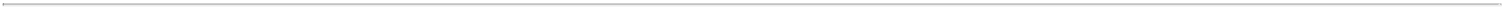 Table of ContentsPlanet Fitness, Inc. and subsidiariesNotes to Condensed Consolidated financial statements(Unaudited)(Amounts in thousands, except share and per share amounts)around collectability. Due to the joint and several nature of the judgment, the Company has determined that the amount of estimated obligation recorded constitutes a related party transaction. The Company has incurred, and may incur in the future, legal costs on behalf of the defendants in the case, which include a related party. These costs have not been and are not expected to be material in the future.Mexico AcquisitionOn March 19, 2020, a franchisee in Mexico exercised a put option that requires the Company to acquire their franchisee-owned stores in Mexico. The transaction has not closed as of September 30, 2021 as the parties are in dispute over the final terms of the transaction and related matters. The Company analyzed the contract and estimates that the purchase price will approximate fair value of the acquired assets.The Company is not currently aware of any other legal proceedings or claims that the Company believes will have, individually or in the aggregate, a material adverse effect on the Company’s financial position or result of operations.(14) SegmentsThe Company has three reportable segments: (i) Franchise; (ii) Corporate-owned stores; and (iii) Equipment.The Company’s operations are organized and managed by type of products and services and segment information is reported accordingly. The Company’s chief operating decision maker (the “CODM”) is its Chief Executive Officer. The CODM reviews financial performance and allocates resources by reportable segment. There have been no operating segments aggregated to arrive at the Company’s reportable segments.The Franchise segment includes operations related to the Company’s franchising business in the United States, Puerto Rico, Canada, Panama, Mexico and Australia, including revenues and expenses from the NAF. The Corporate-owned stores segment includes operations with respect to all corporate-owned stores throughout the United States and Canada. The Equipment segment primarily includes the sale of equipment to our United States franchisee-owned stores.The accounting policies of the reportable segments are the same as those described in Note 2. The Company evaluates the performance of its segments and allocates resources to them based on revenue and earnings before interest, taxes, depreciation, and amortization, referred to as Segment EBITDA. Revenues for all operating segments include only transactions with unaffiliated customers and include no intersegment revenues.The tables below summarize the financial information for the Company’s reportable segments for the three and nine months ended September 30, 2021 and 2020. The “Corporate and other” category, as it relates to Segment EBITDA, primarily includes corporate overhead costs, such as payroll and related benefit costs and professional services which are not directly attributable to any individual segment.Franchise segment revenue includes franchise revenue, NAF revenue, and commission income.Franchise revenue includes revenue generated from placement services of $2,639 and $1,455 for the three months ended September 30, 2021 and 2020, respectively, and $5,130 and $4,335 for the nine months September 30, 2021 and 2020, respectively.23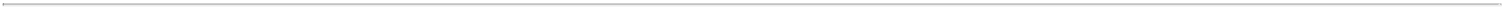 Table of ContentsPlanet Fitness, Inc. and subsidiariesNotes to Condensed Consolidated financial statements(Unaudited)(Amounts in thousands, except share and per share amounts)The table above includes $636 and $828 of long-lived assets located in the Company’s international corporate-owned stores as of September 30, 2021 and December 31, 2020, respectively. All other assets are located in the U.S.The following table summarizes the Company’s goodwill by reportable segment:24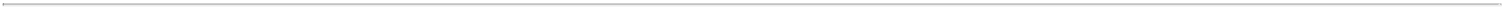 Table of ContentsPlanet Fitness, Inc. and subsidiariesNotes to Condensed Consolidated financial statements(Unaudited)(Amounts in thousands, except share and per share amounts)(15) Corporate-Owned and Franchisee-Owned StoresThe following table shows changes in our corporate-owned and franchisee-owned stores for the three and nine months ended September 30, 2021 and 2020:The term “debrand” refers to a franchisee-owned store whose right to use the Planet Fitness brand and marks has been terminated in accordance with the franchise agreement. The Company retains the right to prevent debranded stores from continuing to operate as fitness centers. The term “consolidated” refers to the combination of a franchisee’s store with another store located in close proximity with our prior approval. This often coincides with an enlargement, re-equipment and/or refurbishment of the remaining store.The “stores operated” include stores that have closed temporarily related to the COVID-19 pandemic. All stores were closed in March 2020 in response to COVID-19, and as of September 30, 2021 2,189 were re-opened and operating, of which 2,083 were franchisee-owned stores and 106 were corporate-owned stores.25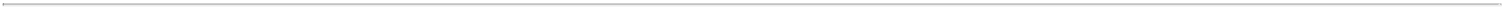 Table of ContentsITEM 2. Management’s Discussion and Analysis of Financial Condition and Results of OperationsUnless the context requires otherwise, references in this report to the “Company,” “we,” “us” and “our” refer to Planet Fitness, Inc. and its consolidated subsidiaries.OverviewWe are one of the largest and fastest-growing franchisors and operators of fitness centers in the United States by number of members and locations, with a highly recognized national brand. Our mission is to enhance people’s lives by providing a high-quality fitness experience in a welcoming, non-intimidating environment, which we call the Judgement Free Zone, where anyone—and we mean anyone—can feel they belong. Our bright, clean stores are typically 20,000 square feet, with a large selection of high-quality, purple and yellow Planet Fitness-branded cardio, circuit- and weight-training equipment and friendly staff trainers who offer unlimited free fitness instruction to all our members in small groups through our PE@PF program. We offer this differentiated fitness experience at only $10 per month for our standard membership in the United States. This exceptional value proposition is designed to appeal to a broad population, including occasional gym users and the approximately 80% of the U.S. and Canadian populations over age 14 who are not gym members, particularly those who find the traditional fitness club setting intimidating and expensive. We and our franchisees fiercely protect Planet Fitness’ community atmosphere—a place where you do not need to be fit before joining and where progress toward achieving your fitness goals (big or small) is supported and applauded by our staff and fellow members.As of September 30, 2021, we had more than 15.0 million members and 2,193 stores in all 50 states, the District of Columbia, Puerto Rico, Canada, Panama, Mexico and Australia. Of our 2,193 stores, 2,087 are franchised and 106 are corporate-owned. As of September 30, 2021, we had commitments to open more than 1,000 new stores under existing ADAs.COVID-19 ImpactOn March 11, 2020, the World Health Organization declared a global pandemic related to the COVID-19 outbreak. The pandemic has caused unprecedented economic volatility and uncertainty, which negatively impacted our operating results. In response to the COVID-19 pandemic, we proactively closed all of our stores system wide in March 2020. Our stores began reopening in early May 2020 as local guidelines allowed, and as of September 30, 2021, 2,189 of our 2,193 stores were open and operating, of which 2,083 were franchisee-owned stores and 106 were corporate-owned stores. As COVID-19 continues to impact areas in which our stores operate, certain of our stores have had to re-close, and additional stores may have to re-close, pursuant to local guidelines. As previously announced, members have not and will not be charged membership dues while our stores are temporarily closed and are credited for any membership dues paid for periods when our stores were closed. Compared to the periods prior to March 2020, we have experienced and may continue to experience decreased new store development and remodels, as well as decreased replacement equipment sales in 2021 as a result of the COVID-19 pandemic.As stores reopened we have recognized franchise revenue and corporate-owned store revenue associated with any membership dues collected prior to temporary store closures. We may have to defer revenue in the future if stores are required to re-close.The duration of the COVID-19 pandemic and the extent of its impact on our business remains uncertain and difficult to predict. The COVID-19 pandemic may continue to negatively impact our operating results in future periods. As a result of COVID-19, we have experienced to date, and may continue to experience, a decrease in our net membership base compared to membership levels in March 2020, and the COVID-19 pandemic may have an ongoing impact on consumer behavior.We took a number of actions to efficiently manage the business, as well as increase liquidity and financial flexibility in order to mitigate the impact of the COVID-19 pandemic on our business. Although the COVID-19 pandemic may continue to negatively impact the Company’s operations and cash flows, based on management’s current expectations and currently available information, the Company believes current cash and cash from operations will be sufficient to meet its operating cash requirements, planned capital expenditures and interest and principal payments for at least the next twelve months.26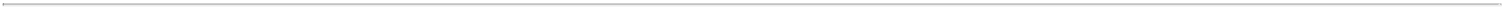 Table of ContentsOur segmentsWe operate and manage our business in three business segments: Franchise, Corporate-owned stores and Equipment. Our Franchise segment includes operations related to our franchising business in the United States, Puerto Rico, Canada, Panama, Mexico and Australia, including revenues and expenses from the NAF. Our Corporate-owned stores segment includes operations with respect to all corporate-owned stores throughout the United States and Canada. The Equipment segment primarily includes the sale of equipment to our United States franchisee-owned stores. We evaluate the performance of our segments and allocate resources to them based on revenue and earnings before interest, taxes, depreciation and amortization, referred to as Segment EBITDA. Revenue and Segment EBITDA for all operating segments include only transactions with unaffiliated customers and do not include intersegment transactions. The tables below summarize the financial information for our segments for the three and nine months ended September 30, 2021 and September 30, 2020. “Corporate and other,” as it relates to Segment EBITDA, primarily includes corporate overhead costs, such as payroll and related benefit costs and professional services that are not directly attributable to any individual segment.Total Segment EBITDA is equal to EBITDA, which is a metric that is not presented in accordance with U.S. GAAP. Refer to “—Non-GAAP financial measures” for a definition of EBITDA and a reconciliation to net income (loss), the most directly comparable U.S. GAAP measure.27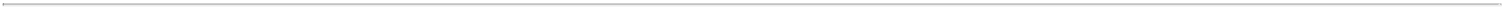 Table of ContentsA reconciliation of income (loss) from operations to Segment EBITDA is set forth below:Total Segment EBITDA is equal to EBITDA, which is a metric that is not presented in accordance with U.S. GAAP. Refer to “—Non-GAAP Financial Measures” for a definition of EBITDA and a reconciliation to net income (loss), the most directly comparable U.S. GAAP measure.How we assess the performance of our businessIn assessing the performance of our business, we consider a variety of performance and financial measures. The key measures for determining how our business is performing include the number of new store openings, same store sales for both corporate-owned and franchisee-owned stores, system-wide sales, EBITDA, Adjusted EBITDA, Segment EBITDA, Adjusted net income (loss) and Adjusted net income (loss) per share, diluted. See “—Non-GAAP financial measures” below for our definition of EBITDA, Adjusted EBITDA, Adjusted net income (loss), and Adjusted net income (loss) per share, diluted and why we present EBITDA, Adjusted EBITDA, Adjusted net income (loss), and Adjusted net income (loss) per share, diluted, and for a reconciliation of our EBITDA, Adjusted EBITDA, and Adjusted net income (loss) to net income (loss), the most directly comparable financial measure calculated and presented in accordance with U.S. GAAP, and a reconciliation of Adjusted net income (loss) per share, diluted to net income (loss) per share, diluted, the most directly comparable financial measure calculated and presented in accordance with U.S. GAAP.Number of new store openingsThe number of new store openings reflects stores opened during a particular reporting period for both corporate-owned and franchisee-owned stores. Opening new stores is an important part of our growth strategy and we expect the majority of our future new stores will be franchisee-owned. Before we obtain the certificate of occupancy or report any revenue for new corporate-owned stores, we incur pre-opening costs, such as rent expense, labor expense and other operating expenses. Some of our stores open with an initial start-up period of higher than normal marketing and operating expenses, particularly as a percentage of monthly revenue. New stores may not be profitable and their revenue may not follow historical patterns.28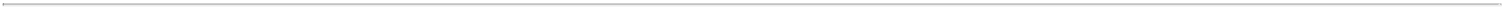 Table of ContentsThe following table shows the change in our corporate-owned and franchisee-owned store base for the three and nine months ended September 30, 2021 and 2020:The term “debrand” refers to a franchisee-owned store whose right to use the Planet Fitness brand and marks has been terminated in accordance with the franchise agreement. We retain the right to prevent debranded stores from continuing to operate as fitness centers. The term “consolidated” refers to the combination of a franchisee’s store with another store located in close proximity with our prior approval. This often coincides with an enlargement, re-equipment and/or refurbishment of the remaining store.The “stores operated” includes stores that have closed temporarily related to the COVID-19 pandemic. All stores were closed in March 2020 in response to COVID-19, and as of September 30, 2021, 2,189 were re-opened and operating, of which 2,083 were franchisee-owned stores and 106 were corporate-owned stores.Same store salesSame store sales refers to year-over-year sales comparisons for the same store sales base of both corporate-owned and franchisee-owned stores. We define the same store sales base to include those stores that have been open and for which monthly membership dues have been billed for longer than 12 months. We measure same store sales based solely upon monthly dues billed to members of our corporate-owned and franchisee-owned stores.Several factors affect our same store sales in any given period, including the following:the number of stores that have been in operation for more than 12 months;the percentage mix and pricing of PF Black Card and standard memberships in any period;growth in total net memberships per store;consumer recognition of our brand and our ability to respond to changing consumer preferences;overall economic trends, particularly those related to consumer spending;our ability and our franchisees’ ability to operate stores effectively and efficiently to meet consumer expectations;marketing and promotional efforts;local competition;trade area dynamics; andopening of new stores in the vicinity of existing locations.Consistent with common industry practice, we present same store sales as compared to the same period in the prior year and which is calculated for a given period by including only sales from stores that had sales in the comparable months of both years. Same store sales of our international stores are calculated on a constant currency basis, meaning that we translate the current year’s same store sales of our international stores at the same exchange rates used in the prior year. Since opening new stores will be a significant component of our revenue growth, same store sales is only one measure of how we evaluate our performance.29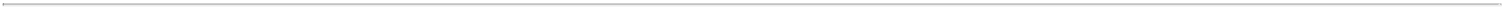 Table of ContentsStores acquired from or sold to franchisees are removed from the franchisee-owned or corporate-owned same store sales base, as applicable, upon the ownership change and for the 12 months following the date of the ownership change. These stores are included in the corporate-owned or franchisee-owned same store sales base, as applicable, following the 12th month after the acquisition or sale. These stores remain in the system-wide same store sales base in all periods.As a result of the temporary closure of all of our stores due to COVID-19 in March 2020, a majority of the stores remained temporarily closed for a portion of the nine months ended September 30, 2020. Because less than 50% of our stores in the same store sales base had membership billings in all of the months included in the nine months ending September 30, 2020, we are not providing same store sales comparisons for the nine months ending September 30, 2021 and 2020. For the three months ending September 30, 2021 and 2020, since more than 50% of our stores in the same store sales base billed monthly membership dues in all three months, we have provided same store sales comparisons for those stores.The following table shows our same store sales for the three months ended September 30, 2021 and 2020:Three months ended September 30,Total monthly dues and annual fees from members (system-wide sales)We define system-wide sales as total monthly dues and annual fees billed by us and our franchisees. System-wide sales is an operating measure that includes sales by franchisees that are not revenue realized by the Company in accordance with GAAP, as well as sales by our corporate-owned stores. While we do not record sales by franchisees as revenue, and such sales are not included in our consolidated financial statements, we believe that this operating measure aids in understanding how we derive royalty revenue and is important in evaluating our performance. We review the total amount of dues we collect from our members on a monthly basis, which allows us to assess changes in the performance of our corporate-owned and franchisee-owned stores from period to period, any competitive pressures, local or regional membership traffic patterns and general market conditions that might impact our store performance. We collect monthly dues on or around the 17th of every month. We collect annual fees once per year from each member based upon when the member signed his or her membership agreement. System-wide sales were $870 million and $661 million, during the three months ended September 30, 2021 and 2020, respectively, and $2,503 million and $1,663 million during the nine months ended September 30, 2021 and 2020, respectively.Non-GAAP financial measuresWe refer to EBITDA and Adjusted EBITDA as we use these measures to evaluate our operating performance and we believe these measures provide useful information to investors in evaluating our performance. EBITDA and Adjusted EBITDA as presented in this Quarterly Report on Form 10-Q are supplemental measures of our performance that are neither required by, nor presented in accordance with U.S. GAAP. EBITDA and Adjusted EBITDA should not be considered as substitutes for U.S. GAAP metrics such as net income (loss) or any other performance measures derived in accordance with U.S. GAAP. Also, in the future we may incur expenses or charges such as those used to calculate Adjusted EBITDA. Our presentation of EBITDA and Adjusted EBITDA should not be construed as an inference that our future results will be unaffected by unusual or nonrecurring items. We have also disclosed Segment EBITDA as an important financial metric utilized by the Company to evaluate performance and allocate resources to segments in accordance with ASC 280, Segment Reporting. As part of such disclosure in “Our Segments” within Management’s Discussion and Analysis of Financial Condition and Results of Operations, the Company has provided a reconciliation from income (loss) from operations to Total Segment EBITDA, which is equal to the Non-GAAP financial metric EBITDA.We define EBITDA as net income (loss) before interest, taxes, depreciation and amortization. We believe that EBITDA, which eliminates the impact of certain expenses that we do not believe reflect our underlying business performance, provides useful information to investors to assess the performance of our segments as well as the business as a whole. Our board of directors30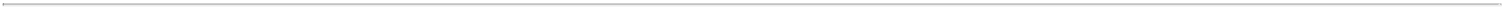 Table of Contentsalso uses EBITDA as a key metric to assess the performance of management. We define Adjusted EBITDA as net income (loss) before interest, taxes, depreciation and amortization, adjusted for the impact of certain additional non-cash and other items that we do not consider in our evaluation of ongoing performance of the Company’s core operations. These items include certain purchase accounting adjustments, stock offering-related costs, and certain other charges and gains. We believe that Adjusted EBITDA is an appropriate measure of operating performance in addition to EBITDA because it eliminates the impact of other items that we believe reduce the comparability of our underlying core business performance from period to period and is therefore useful to our investors in comparing the core performance of our business from period to period.A reconciliation of net income (loss) to EBITDA and Adjusted EBITDA is set forth below for the three and nine months ended September 30, 2021 and 2020:Represents the impact of revenue-related purchase accounting adjustments associated with the 2012 Acquisition. At the time of the 2012 Acquisition, the Company maintained a deferred revenue account, which consisted of deferred ADA fees, deferred franchise fees, and deferred enrollment fees that the Company billed and collected up front but recognizes for U.S. GAAP purposes at a later date. In connection with the 2012 Acquisition, it was determined that the carrying amount of deferred revenue was greater than the fair value assessed in accordance with ASC 805 —Business Combinations, which resulted in a write-down of the carrying value of the deferred revenue balance upon application of acquisition push-down accounting under ASC 805. These amounts represent the additional revenue that would have been recognized in these periods if the write-down to deferred revenue had not occurred in connection with the application of acquisition pushdown accounting.Represents the impact of rent-related purchase accounting adjustments. In accordance with guidance in ASC 805 – Business Combinations, in connection with the 2012 Acquisition, the Company’s deferred rent liability was required to be written off as of the acquisition date and rent was recorded on a straight-line basis from the acquisition date through the end of the lease term. This resulted in higher overall recorded rent expense each period than would have otherwise been recorded had the deferred rent liability not been written off as a result of the acquisition push down accounting applied in accordance with ASC 805. Adjustments of $44, $43, $127, and $124 in the three and nine months ended September 30, 2021 and 2020, respectively, reflect the difference between the higher rent expense recorded in accordance with U.S. GAAP since the acquisition and the rent expense that would have been recorded had the 2012 Acquisition not occurred. Adjustments of $64, $87, $197 and $276 in the three and nine months ended September 30, 2021 and 2020, respectively, are due to the amortization of favorable and unfavorable leases. All of the rent related purchase accounting adjustments are adjustments to rent expense which is included in store operations on our consolidated statements of operations.Represents severance expense recorded in connection with an equity award modification.Represents costs associated with new corporate-owned stores incurred prior to the store opening, including payroll-related costs, rent and occupancy expenses, marketing and other store operating supply expenses.Represents an insurance recovery of previously recognized expenses related to the settlement of legal claims.Represents gains related to the adjustment of our tax benefit arrangements primarily due to changes in our effective tax rate.Represents certain other charges and gains that we do not believe reflect our underlying business performance.31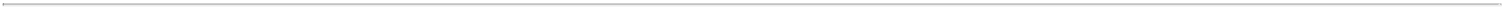 Table of ContentsOur presentation of Adjusted net income (loss) and Adjusted net income (loss) per share, diluted, assumes that all net income (loss) is attributable to Planet Fitness, Inc., which assumes the full exchange of all outstanding Holdings Units for shares of Class A common stock of Planet Fitness, Inc., adjusted for certain non-recurring items that we do not believe directly reflect our core operations. Adjusted net income (loss) per share, diluted, is calculated by dividing Adjusted net income (loss) by the total shares of Class A common stock outstanding plus any dilutive options and restricted stock units as calculated in accordance with U.S. GAAP and assuming the full exchange of all outstanding Holdings Units and corresponding Class B common stock as of the beginning of each period presented. Adjusted net income (loss) and Adjusted net income (loss) per share, diluted, are supplemental measures of operating performance that do not represent, and should not be considered, alternatives to net income (loss) and earnings (loss) per share, as calculated in accordance with U.S. GAAP. We believe Adjusted net income (loss) and Adjusted net income (loss) per share, diluted, supplement U.S. GAAP measures and enable us to more effectively evaluate our performance period-over-period. A reconciliation of Adjusted net income (loss) to net income (loss), the most directly comparable U.S. GAAP measure, and the computation of Adjusted net income (loss) per share, diluted, are set forth below.Represents the impact of revenue-related purchase accounting adjustments associated with the 2012 Acquisition. At the time of the 2012 Acquisition, the Company maintained a deferred revenue account, which consisted of deferred ADA fees, deferred franchise fees, and deferred enrollment fees that the Company billed and collected up front but recognizes for U.S. GAAP purposes at a later date. In connection with the 2012 Acquisition, it was determined that the carrying amount of deferred revenue was greater than the fair value assessed in accordance with ASC 805— Business Combinations, which resulted in a write-down of the carrying value of the deferred revenue balance upon application of acquisition push-down accounting under ASC 805. These amounts represent the additional revenue that would have been recognized in these periods if the write-down to deferred revenue had not occurred in connection with the application of acquisition pushdown accounting.Represents the impact of rent-related purchase accounting adjustments. In accordance with guidance in ASC 805 – Business Combinations, in connection with the 2012 Acquisition, the Company’s deferred rent liability was required to be written off as of the acquisition date and rent was recorded on a straight-line basis from the acquisition date through the end of the lease term. This resulted in higher overall recorded rent expense each period than would have otherwise been recorded had the deferred rent liability not been written off as a result of the acquisition push down accounting applied in accordance with ASC 805. Adjustments of $44, $43, $127, and $124 in the three and nine months ended September 30, 2021 and 2020, respectively, reflect the difference between the higher rent expense recorded in accordance with U.S. GAAP since the acquisition and the rent expense that would have been recorded had the 2012 Acquisition not occurred. Adjustments of $64, $87, $197 and $276 in the three and nine months ended September 30, 2021 and 2020, respectively, are due to the amortization of favorable and unfavorable leases. All of the rent related purchase accounting adjustments are adjustments to rent expense which is included in store operations on our consolidated statements of operations.Represents severance expense recorded in connection with an equity award modification.32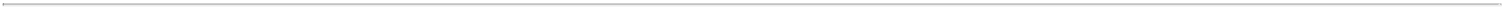 Table of ContentsRepresents costs associated with new corporate-owned stores incurred prior to the store opening, including payroll-related costs, rent and occupancy expenses, marketing and other store operating supply expenses.Represents an insurance recovery of previously recognized expenses related to the settlement of legal claims.Represents gains related to the adjustment of our tax benefit arrangements primarily due to changes in our effective tax rate.Represents certain other charges and gains that we do not believe reflect our underlying business performance.Includes $3,096, $3,096, $9,288 and $9,288 of amortization of intangible assets, for the three and nine months ended September 30, 2021 and 2020, respectively, recorded in connection with the 2012 Acquisition, and $1,063, $1,115, $3,189 and $3,346 of amortization of intangible assets for the three and nine months ended September 30, 2021 and 2020, respectively, recorded in connection with historical acquisitions of franchisee-owned stores. The adjustment represents the amount of actual non-cash amortization expense recorded, in accordance with U.S. GAAP, in each period.Represents corporate income taxes at an assumed effective tax rate of 26.6% for the three and nine months ended September 30, 2021 and 26.8% for the three and nine months ended September 30, 2020, applied to adjusted income (loss) before income taxes.Assumes the full exchange of all outstanding Holdings Units and corresponding shares of Class B common stock for shares of Class A common stock of Planet Fitness, Inc.A reconciliation of net income (loss) per share, diluted, to Adjusted net income (loss) per share, diluted is set forth below for the three and nine months ended September 30, 2021 and 2020:Represents net income (loss) attributable to Planet Fitness, Inc. and the associated weighted average shares, diluted of Class A common stock outstanding.Assumes the full exchange of all outstanding Holdings Units and corresponding shares of Class B common stock for shares of Class A common stock of Planet Fitness, Inc. Also assumes the addition of net income (loss) attributable to non-controlling interests corresponding with the assumed exchange of Holdings Units and Class B common shares for shares of Class A common stock.Represents the total impact of all adjustments identified in the adjusted net income table above to arrive at adjusted income (loss) before income taxes.Represents corporate income taxes at an assumed effective tax rate of 26.6% and 26.8% for the three months ended September 30, 2021 and 2020, respectively, applied to adjusted income (loss) before income taxes.33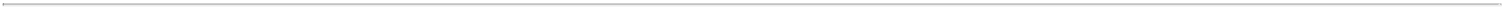 Table of ContentsRepresents net income (loss) attributable to Planet Fitness, Inc. and the associated weighted average shares, diluted of Class A common stock outstanding.Assumes the full exchange of all outstanding Holdings Units and corresponding shares of Class B common stock for shares of Class A common stock of Planet Fitness, Inc. Also assumes the addition of net income (loss) attributable to non-controlling interests corresponding with the assumed exchange of Holdings Units and Class B common shares for shares of Class A common stock.Represents the total impact of all adjustments identified in the adjusted net income (loss) table above to arrive at adjusted income (loss) before income taxes.Represents corporate income taxes at an assumed effective tax rate of 26.6% and 26.8% for the nine months ended September 30, 2021 and 2020, respectively, applied to adjusted income (loss) before income taxes.34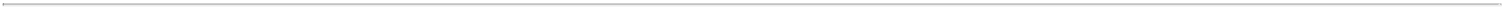 Table of ContentsResults of operationsThe following table sets forth our condensed consolidated statements of operations as a percentage of total revenue for the three and nine months endedSeptember 30, 2021 and 2020:35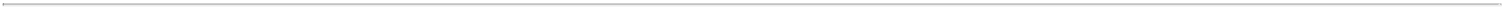 Table of ContentsThe following table sets forth a comparison of our condensed consolidated statements of operations for the three and nine months ended September 30, 2021 and 2020:Comparison of the three months ended September 30, 2021 and three months ended September 30, 2020 RevenueTotal revenues were $154.3 million in the three months ended September 30, 2021, compared to $105.4 million in the three months ended September 30, 2020, an increase of $48.9 million, or 46.4%.Franchise segment revenue was $75.4 million in the three months ended September 30, 2021, compared to $59.8 million in the three months ended September 30, 2020, an increase of $15.6 million, or 26.1%.Franchise revenue was $61.5 million in the three months ended September 30, 2021 compared to $47.2 million in the three months ended September 30, 2020, an increase of $14.3 million or 30.3%. Included in franchise revenue is royalty revenue of $53.1 million, franchise and other fees of $5.7 million, and placement revenue of $2.6 million for the three months ended September 30, 2021, compared to royalty revenue of $43.1 million, franchise and other fees of $2.6 million, and placement revenue of $1.5 million for the three months ended September 30, 2020. The franchise revenue increases in the three months ended September 30, 2021 as compared to the three months ended September 30, 2020 were primarily due to temporary store closures as a result of COVID-19 in the prior year period.National advertising fund revenue was $13.9 million in the three months ended September 30, 2021, compared to $12.5 million in the three months ended September 30, 2020. The $1.3 million increase in national advertising fund revenue was primarily due to temporary store closures as a result of COVID-19 in the prior year period.36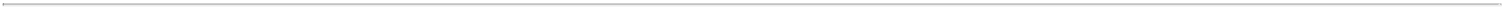 Table of ContentsRevenue from our corporate-owned stores segment was $43.9 million in the three months ended September 30, 2021, compared to $28.3 million in the three months ended September 30, 2020, an increase of $15.6 million, or 55.2%. The increase was primarily due to temporary store closures as a result of COVID-19 in the prior year period, as well as the opening of seven new corporate-owned stores since July 1, 2020.Equipment segment revenue was $35.0 million in the three months ended September 30, 2021, compared to $17.3 million in the three months ended September 30, 2020, an increase of $17.6 million, or 101.7%. The increase was driven by higher equipment sales to existing franchisee-owned stores in the three months ended September 30, 2021 compared to the three months ended September 30, 2020. Also contributing to the increase was the 15% discount provided to franchisees on equipment sales in the prior year as a result of the COVID-19 pandemic.Cost of revenueCost of revenue was $27.1 million in the three months ended September 30, 2021 compared to $15.3 million in the three months ended September 30, 2020, an increase of $11.8 million, or 77.1%. Cost of revenue, which primarily relates to our equipment segment, increased as a result of higher equipment sales to existing franchisee-owned stores in the three months ended September 30, 2021 compared to the three months ended September 30, 2020.Store operationsStore operation expenses, which relate to our corporate-owned stores segment, were $27.8 million in the three months ended September 30, 2021 compared to $21.4 million in the three months ended September 30, 2020, an increase of $6.4 million, or 29.9%. The increase was primarily attributable to lower operating and payroll expenses in the prior year period as a result of COVID-19 related temporary closures, and higher expenses as a result of the opening of seven new corporate-owned stores since July 1, 2020.Selling, general and administrativeSelling, general and administrative expenses were $23.0 million in the three months ended September 30, 2021 compared to $18.3 million in the three months ended September 30, 2020, an increase of $4.7 million, or 25.5%. The $4.7 million increase was primarily driven by higher incentive and stock-based compensation during the three months ended September 30, 2021 compared to the prior year quarter.National advertising fund expenseNational advertising fund expense was $15.6 million in the three months ended September 30, 2021 compared to $20.2 million in the three months ended September 30, 2020, due to higher advertising and marketing expenses in the prior year period as a result of increased marketing efforts related to the reopening of stores following COVID-19 temporary closures.Depreciation and amortizationDepreciation and amortization expense consists of the depreciation of property and equipment, including leasehold and building improvements and equipment. Amortization expense consists of amortization related to our intangible assets, including customer relationships and non-compete agreements.Depreciation and amortization expense was $16.2 million in the three months ended September 30, 2021 compared to $13.6 million in the three months ended September 30, 2020, an increase of $2.6 million, or 19.2%. The increase was primarily attributable to the opening of seven new corporate-owned stores since July 1, 2020 and depreciation of new information systems assets.Other (gain) lossOther (gain) loss was a loss of $0.1 in the three months ended September 30, 2021 compared to a loss of $0.6 in the three months ended September 30, 2020.Interest incomeInterest income was $0.2 million in the three months ended September 30, 2021, compared to $0.3 million in the three months ended September 30, 2020, primarily as a result of lower interest rates in the three months ended September 30, 2021 compared to the three months ended September 30, 2020.Interest expenseInterest expense primarily consists of interest on long-term debt as well as the amortization of deferred financing costs.Interest expense was $20.4 million in the three months ended September 30, 2021 and $20.7 million in the three months ended September 30, 2020.37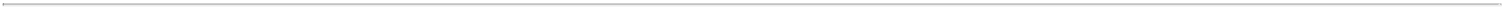 Table of ContentsOther income (expense)Other income was $0.7 million in the three months ended September 30, 2021 compared to zero in the three months ended September 30, 2020.Provision (benefit) for income taxesProvision for income taxes was $6.5 million in the three months ended September 30, 2021, compared to a benefit of $1.0 million in the three months ended September 30, 2020, an increase of $7.5 million. The increase in the provision for income taxes was primarily attributable to higher income before income taxes in the three months ended September 30, 2021 as compared to a loss before income taxes in the three months ended September 30, 2020.Segment resultsFranchiseSegment EBITDA for the franchise segment was $52.0 million in the three months ended September 30, 2021 compared to $31.1 million in the three months ended September 30, 2020, an increase of $20.9 million. The franchise segment EBITDA increase in the three months ended September 30, 2021 as compared to the three months ended September 30, 2020 was primarily due to a $10.0 million increase in franchise royalty revenue, a $1.3 million increase in NAF revenue, and a $3.2 million increase in franchise and other fees, primarily attributable to temporary store closures as a result of COVID-19 in the prior year period. Additionally, NAF expense was $4.6 million lower in the three months ended September 30, 2021 due to higher advertising and marketing expenses in the prior year period as a result of increased marketing efforts related to the reopening of stores following COVID-19 temporary closures. Depreciation and amortization was $1.9 million in both the three months ended September 30, 2021 and the three months ended September 30, 2020.Corporate-owned storesSegment EBITDA for the corporate-owned stores segment was $14.1 million in the three months ended September 30, 2021 compared to $5.7 million in the three months ended September 30, 2020, an increase of $8.4 million. The corporate-owned store segment EBITDA increase was primarily a result of temporary store closures related to COVID-19 in the prior year period, as well as the opening of seven new corporate-owned stores since July 1, 2020. Depreciation and amortization was $9.0 million and $7.7 million for the three months ended September 30, 2021 and 2020, respectively. The increase in depreciation and amortization was primarily attributable to the seven stores opened since July 1, 2020.EquipmentSegment EBITDA for the equipment segment was $7.9 million in the three months ended September 30, 2021 compared to $2.3 million in the three months ended September 30, 2020, an increase of $5.6 million. The increase was driven by higher equipment sales to existing franchisee-owned stores in the three months ended September 30, 2021 compared to the three months ended September 30, 2020. Also contributing to the increase was the 15% discount provided to franchisees on equipment sales in the prior year as a result of the COVID-19 pandemic. Depreciation and amortization was $1.3 million for both the three months ended September 30, 2021 and 2020.Comparison of the nine months ended September 30, 2021 and nine months ended September 30, 2020 RevenueTotal revenues were $403.4 million in the nine months ended September 30, 2021, compared to $272.8 million in the nine months ended September 30, 2020, an increase of $130.5 million, or 47.8%.Franchise segment revenue was $212.3 million in the nine months ended September 30, 2021, compared to $139.3 million in the nine months ended September 30, 2020, an increase of $73.0 million, or 52.4%.Franchise revenue was $173.4 million in the nine months ended September 30, 2021 compared to $112.3 million in the nine months ended September 30, 2020, an increase of $61.1 million or 54.4%. Included in franchise revenue is royalty revenue of $152.2 million, franchise and other fees of $16.0 million, and placement revenue of $5.1 million for the nine months ended September 30, 2021, compared to royalty revenue of $98.6 million, franchise and other fees of $9.3 million, and placement revenue of $4.3 million for the nine months ended September 30, 2020. The franchise revenue increases in the nine months ended September 30, 2021 as compared to the nine months ended September 30, 2020 were primarily due to temporary store closures related to COVID-19 beginning in March 2020.National advertising fund revenue was $38.5 million in the nine months ended September 30, 2021, compared to $26.5 million in the nine months endedSeptember 30, 2020. The increase in national advertising fund revenue in the nine months ended September 30, 2021 compared to the nine months endedSeptember 30, 2020 was primarily a result of the temporary closures related to COVID-19 beginning in March 2020.38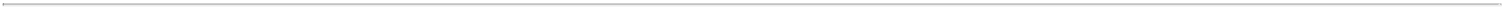 Table of ContentsRevenue from our corporate-owned stores segment was $122.4 million in the nine months ended September 30, 2021, compared to $78.2 million in the nine months ended September 30, 2020, an increase of $44.1 million, or 56.4%. The increase was primarily attributable to temporary store closures related to COVID-19 beginning in March 2020, as well as the opening of eight new corporate-owned stores since January 1, 2020.Equipment segment revenue was $68.7 million in the nine months ended September 30, 2021, compared to $55.3 million in the nine months ended September 30, 2020, an increase of $13.4 million, or 24.2%. The increase was driven by higher replacement equipment sales to existing franchisee-owned stores, partially offset by lower equipment sales to new franchisee-owned stores in the nine months ended September 30, 2021 compared to the nine months ended September 30, 2020. Also contributing to the increase was the 15% discount provided to franchisees on equipment sales in the prior year as a result of the COVID-19 pandemic.Cost of revenueCost of revenue was $53.6 million in the nine months ended September 30, 2021 compared to $45.6 million in the nine months ended September 30, 2020, an increase of $8.0 million, or 17.4%. Cost of revenue, which primarily relates to our equipment segment, increased as a result of higher replacement equipment sales to existing franchisee-owned stores, partially offset by lower equipment sales to new franchisee-owned stores in the nine months ended September 30, 2021 compared to the nine months ended September 30, 2020.Store operationsStore operation expenses, which relate to our corporate-owned stores segment, were $82.1 million in the nine months ended September 30, 2021 compared to $62.2 million in the nine months ended September 30, 2020, an increase of $19.9 million, or 32.0%. The increase was primarily attributable to lower operating and corporate store marketing expenses as a result of COVID-19 related temporary closures beginning in March 2020, partially offset by higher expenses as a result of the opening of eight new corporate-owned stores since January 1, 2020.Selling, general and administrativeSelling, general and administrative expenses were $67.2 million in the nine months ended September 30, 2021 compared to $51.1 million in the nine months ended September 30, 2020, an increase of $16.1 million, or 31.5%. The $16.1 million increase was primarily driven by higher incentive and stock-based compensation, local marketing support for our California re-openings, and expenses associated with our mobile app during the nine months ended September 30, 2021 compared to the prior year quarter.National advertising fund expenseNational advertising fund expense was $41.9 million in the nine months ended September 30, 2021 compared to $46.2 million in the nine months ended September 30, 2020, due to higher advertising and marketing expenses in the prior year period as a result of increased marketing efforts related to the reopening of stores following COVID-19 temporary closures.Depreciation and amortizationDepreciation and amortization expense consists of the depreciation of property and equipment, including leasehold and building improvements and equipment. Amortization expense consists of amortization related to our intangible assets, including customer relationships and non-compete agreements.Depreciation and amortization expense was $46.8 million in the nine months ended September 30, 2021 compared to $39.4 million in the nine months ended September 30, 2020, an increase of $7.3 million, or 18.6%. The increase was primarily attributable to the opening of corporate-owned stores since January 1, 2020 and depreciation of new information systems assets.Other (gain) lossOther gain was $2.4 in the nine months ended September 30, 2021 compared to a loss of $0.6 million in the nine months ended September 30, 2020. In the nine months ended September 30, 2021, this includes a gain of $2.5 million from an insurance recovery related to the settlement of legal claims.Interest incomeInterest income was $0.6 million in the nine months ended September 30, 2021 compared to $2.6 million in the nine months ended September 30, 2020, primarily as a result of lower interest rates in the nine months ended September 30, 2021 compared to the nine months ended September 30, 2020.Interest expenseInterest expense primarily consists of interest on long-term debt as well as the amortization of deferred financing costs.39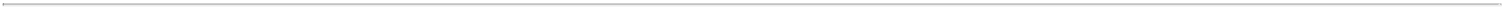 Table of ContentsInterest expense was $60.7 million in the nine months ended September 30, 2021 compared to $61.4 million in the nine months ended September 30, 2020.Other income (expense)Other income was $0.7 million in the nine months ended September 30, 2021 and expense of $0.8 million in the nine months ended September 30, 2020.Provision (benefit) for income taxesThe provision for income taxes was $15.0 million in the nine months ended September 30, 2021, compared to a benefit of $7.1 million in the nine months ended September 30, 2020. The increase in the provision for income taxes was primarily attributable to the Company’s net income before income taxes in the nine months ended September 30, 2021 as compared to a net loss before income taxes for the nine months ended September 30, 2020, primarily as a result of COVID-19 related temporary closures beginning in March 2020.Segment resultsFranchiseSegment EBITDA for the franchise segment was $145.0 million in the nine months ended September 30, 2021 compared to $71.4 million in the nine months ended September 30, 2020, an increase of $73.6 million, or 103.1%. The franchise segment EBITDA increase in the nine months ended September 30, 2021 compared to the nine months ended September 30, 2020 was primarily due to a $53.6 million increase in royalty revenue and a $12.0 million increase in NAF revenue, both as a result of COVID-19 related temporary store closures beginning in March 2020. Additionally, NAF expense was $4.4 million lower in the nine months ended September 30, 2021 due to higher advertising and marketing expenses in the prior year period as a result of increased marketing efforts related to the reopening of stores following COVID-19 temporary closures. Depreciation and amortization was $5.7 million and $5.8 million for the nine months ended September 30, 2021 and 2020, respectively.Corporate-owned storesSegment EBITDA for the corporate-owned stores segment was $35.2 million in the nine months ended September 30, 2021 compared to $11.4 million in the nine months ended September 30, 2020, an increase of $23.8 million, or 209.1%. The corporate-owned store segment EBITDA increase was primarily attributable to temporary store closures related to COVID-19 beginning in March 2020, as well as the opening of eight new corporate-owned stores since January 1, 2020. Depreciation and amortization was $26.9 million and $22.2 million for the nine months ended September 30, 2021 and 2020, respectively. The increase in depreciation and amortization was primarily attributable the opening of corporate-owned stores since January 1, 2020.EquipmentSegment EBITDA for the equipment segment was $15.4 million in the nine months ended September 30, 2021 compared to $9.9 million in the nine months ended September 30, 2020, an increase of $5.4 million, or 54.4%, primarily as a result of higher equipment sales to existing franchisee-owned stores in the nine months ended September 30, 2021 compared to the nine months ended September 30, 2020. Depreciation and amortization was $3.8 million for both the nine months ended September 30, 2021 and 2020.Liquidity and capital resourcesAs of September 30, 2021, we had $527.3 million of cash and cash equivalents.We require cash principally to fund day-to-day operations, to finance capital investments, to service our outstanding debt and tax benefit arrangements and to address our working capital needs. Based on our current level of operations, we believe that with the available cash balance, the cash generated from our operations, and amounts we have drawn under our Variable Funding Notes will be adequate to meet our anticipated debt service requirements and obligations under the tax benefit arrangements, capital expenditures and working capital needs for at least the next 12 months. We believe that we will be able to meet these obligations even if we continue to experience impacts to sales and profits as a result of the COVID-19 pandemic. Our ability to continue to fund these items and continue to reduce debt could be adversely affected by the occurrence of any of the events described under “Risk Factors” in the Annual Report. There can be no assurance that our business will generate sufficient cash flows from operations or otherwise to enable us to service our indebtedness, including our Securitized Senior Notes, or to make anticipated capital expenditures. Our future operating performance and our ability to service, extend or refinance our indebtedness will be subject to future economic conditions and to financial, business and other factors, many of which are beyond our control, including potential future impacts related to the COVID-19 pandemic.40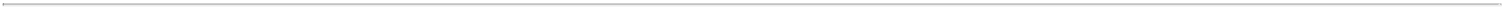 Table of ContentsThe following table presents summary cash flow information for the nine months ended September 30, 2021 and 2020:Operating activitiesFor the nine months ended September 30, 2021, net cash provided by operating activities was $149.5 million compared to net cash used in operating activities of $2.1 million in the nine months ended September 30, 2020, an increase of $151.6 million. Of the increase, $94.3 million is due to higher net income after adjustments to reconcile net income to net cash provided by operating activities in the nine months ended September 30, 2021 as compared to the nine months ended September 30, 2020, and $57.3 million is due to favorable changes in working capital primarily from accounts payable and accrued expenses, other assets, equipment deposits and payments pursuant to tax benefit arrangements partially offset by an unfavorable change in accounts receivable, each of which was primarily due to temporary store closures related to COVID-19 in the prior year period.Investing activitiesCash flow used in investing activities related to the following capital expenditures for the nine months ended September 30, 2021 and 2020:For the nine months ended September 30, 2021, net cash used in investing activities was $66.8 million compared to $36.4 million in the nine months ended September 30, 2020, an increase of $30.3 million. The primary driver for the increase in cash used in investing activities was $35.0 million of cash used for investments in the nine months ended September 30, 2021, partially offset by $4.9 million of lower capital expenditures in the current year period.Financing activitiesFor the nine months ended September 30, 2021, net cash used for financing activities was $13.0 million compared to net cash provided by financing activities of $61.8 million in the nine months ended September 30, 2020, a decrease of $74.8 million. The primary driver of the decrease was the Company’s incurrence of $75.0 million of borrowings under its Variable Funding Notes in the nine months ended September 30, 2020.Securitized Financing FacilityOn August 1, 2018, the Master Issuer, a limited-purpose, bankruptcy remote, wholly-owned indirect subsidiary of Pla-Fit Holdings, LLC, entered into the 2018 Indenture under which the Master Issuer may issue multiple series of notes. On the same date, the Master Issuer issued the 2018 Class A-2-I Notes with an initial principal amount of $575 million and the 2018 Class A-2-II Notes with an initial principal amount of $625 million. In connection with the issuance of the 2018 Notes, the Master Issuer also entered into the Variable Funding Notes that allow for the incurrence of up to $75 million in revolving loans and/or letters of credit, which the Company fully drew down on March 20, 2020. On December 3, 2019 the Master Issuer issued the 2019 Notes with an initial principal amount of $550 million. The 2019 Notes were issued under the Indenture. The Securitized Senior Notes were issued in a securitization transaction pursuant to which most of the Company’s domestic revenue-generating assets, consisting principally of franchise-related agreements, certain corporate-owned store assets, equipment supply agreements and intellectual property and license agreements for the use of intellectual property, were assigned to the Master Issuer and certain other limited-purpose, bankruptcy remote, wholly-owned indirect subsidiaries of the41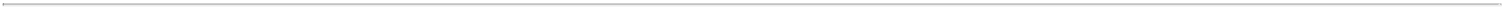 Table of ContentsCompany (the “securitization entities”) that act as guarantors of the Securitized Senior Notes and that have pledged substantially all of their assets to secure the Securitized Senior Notes.Interest and principal payments on the Notes are payable on a quarterly basis. The requirement to make such quarterly principal payments on the Notes is subject to certain financial conditions set forth in the Indenture. The legal final maturity date of the 2018 Notes is in September 2048, but the Anticipated Repayment Dates of the 2018 Class A-2-I Notes and the 2018 Class A-2-II Notes are September 2022 and September 2025 respectively, unless earlier prepaid to the extent permitted under the Indenture. The legal final maturity date of the 2019 Notes is in December 2049, but it is anticipated that, unless earlier prepaid to the extent permitted under the Indenture, the 2019 Notes will be repaid in December 2029. If the Master Issuer has not repaid or refinanced the Notes prior to the respective Anticipated Repayment Dates, additional interest will accrue pursuant to the Indenture.The Variable Funding Notes will accrue interest at a variable interest rate based on (i) the prime rate, (ii) overnight federal funds rates, (iii) the London interbank offered rate for U.S. Dollars, or (iv) with respect to advances made by conduit investors, the weighted average cost of, or related to, the issuance of commercial paper allocated to fund or maintain such advances, in each case plus any applicable margin and as specified in the Variable Funding Notes. There is a commitment fee on the unused portion of the Variable Funding Notes of 0.5% based on utilization. It is anticipated that the principal and interest on the Variable Funding Notes will be repaid in full on or prior to September 2023, subject to two additional one-year extension options. Following the anticipated repayment date (and any extensions thereof) additional interest will accrue on the Variable Funding Notes equal to 5.0% per year.In connection with the issuance of the 2018 Notes and 2019 Notes, the Company incurred debt issuance costs of $27.1 million and $10.6 million, respectively. The debt issuance costs are being amortized to “Interest expense” through the Anticipated Repayment Dates of the Notes utilizing the effective interest rate method.The Securitized Senior Notes are subject to covenants and restrictions customary for transactions of this type, including (i) that the Master Issuer maintains specified reserve accounts to be used to make required payments in respect of the Securitized Senior Notes, (ii) provisions relating to optional and mandatory prepayments and the related payment of specified amounts, including specified make-whole payments in the case of the Notes under certain circumstances, (iii) certain indemnification payments in the event, among other things, the assets pledged as collateral for the Securitized Senior Notes are in stated ways defective or ineffective, (iv) a cap on non-securitized indebtedness of $50 million (provided that the Company may incur non-securitized indebtedness in excess of such amount, subject to the leverage ratio cap described below, under certain conditions, including if the relevant lenders execute a non-disturbance agreement that acknowledges the bankruptcy-remote status of the Master Issuer and its subsidiaries and of their respective assets), (v) a leverage ratio cap on the Company of 7.0x (calculated without regard for any indebtedness subject to the $50 million cap) and (vi) covenants relating to recordkeeping, access to information and similar matters.Pursuant to a parent company support agreement, we have agreed to cause our subsidiary to perform each of its obligations (including any indemnity obligations) and duties under the Management Agreement and under the contribution agreements entered into in connection with the securitized financing facility, in each case as and when due. To the extent that our subsidiary has not performed any such obligation or duty within the prescribed time frame after such obligation or duty was required to be performed, we have agreed to either (i) perform such obligation or duty or (ii) cause such obligations or duties to be performed on our behalf.The Securitized Senior Notes are also subject to customary rapid amortization events provided for in the Indenture, including events tied to failure to maintain stated debt service coverage ratios, certain manager termination events, an event of default, and the failure to repay or refinance the Notes on the applicable scheduled Anticipated Repayment Dates. The Securitized Senior Notes are also subject to certain customary events of default, including events relating to non-payment of required interest, principal, or other amounts due on or with respect to the Securitized Senior Notes, failure to comply with covenants within certain time frames, certain bankruptcy events, breaches of specified representations and warranties, failure of security interests to be effective, and certain judgments.In accordance with the Indenture, certain cash accounts have been established with the Trustee for the benefit of the trustee and the noteholders, and are restricted in their use. The Company holds restricted cash which primarily represents cash collections held by the Trustee, interest, principal, and commitment fee reserves held by the Trustee related to the Securitized Senior Notes. As of September 30, 2021, the Company had restricted cash held by the Trustee of $42.1 million. Restricted cash has been combined with cash and cash equivalents when reconciling the beginning and end of period balances in the consolidated statements of cash flows.42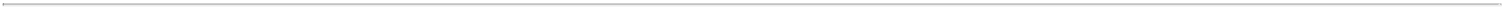 Table of ContentsOff-balance sheet arrangementsAs of September 30, 2021, our off-balance sheet arrangements consisted of guarantees of lease agreements for certain franchisees up to a maximum period of ten years with earlier expiration dates possible if certain conditions are met. Our maximum total obligation under these lease guarantee agreements is approximately $6.9 million and would require payment only upon default by the primary obligor. The estimated fair value of these guarantees as of September 30, 2021 was not material, and no accrual has been recorded for our potential obligation under these arrangements.Critical accounting policies and use of estimatesThere have been no material changes to our critical accounting policies and use of estimates from those described under “Management’s Discussion and Analysis of Financial Condition and Results of Operations” included in our Annual Report.ITEM 3. Quantitative and Qualitative Disclosure about Market RiskInterest rate riskThe securitized financing facility includes the Series 2018-1 Senior Class A-2 Notes which are comprised of fixed interest rate notes and the Variable Funding Notes which allow for the incurrence of up to $75.0 million in revolving loans and/or letters of credit under the Variable Funding Notes, which is fully drawn. The issuance of the fixed-rate Class A-2 Notes has reduced the Company’s exposure to interest rate increases that could adversely affect its earnings and cash flows. An increase in the effective interest rate applied to borrowings under the Variable Funding Notes of 100 basis points would result in a $0.8 million increase in pre-tax interest expense on an annualized basis.Foreign exchange riskWe are exposed to fluctuations in exchange rates between the U.S. dollar and the Canadian dollar, which is the functional currency of our Canadian entities. Our sales, costs and expenses of our Canadian subsidiaries, when translated into U.S. dollars, can fluctuate due to exchange rate movement. As of September 30, 2021, a 10% increase or decrease in the exchange rate of the U.S. and Canadian dollar would increase or decrease net income by a negligible amount.Inflation riskAlthough we do not believe that inflation has had a material effect on our income from continuing operations, we have a substantial number of hourly employees in our corporate-owned stores that are paid wage rates at or based on the applicable federal or state minimum wage. Any increases in these minimum wages will subsequently increase our labor costs. We may or may not be able to offset cost increases in the future.43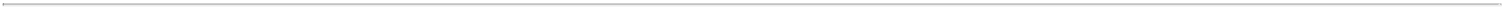 Table of ContentsITEM 4. Controls and ProceduresEvaluation of disclosure controls and proceduresOur management, with the participation of our Chief Executive Officer and Chief Financial Officer, has evaluated the effectiveness of our disclosure controls and procedures, as such term is defined in Rules 13a-15(e) and 15d-15(e) under the Exchange Act, as of the end of the period covered by this Quarterly Report on Form 10-Q.There are inherent limitations to the effectiveness of any system of disclosure controls and procedures, including the possibility of human error and the circumvention or overriding of the controls and procedures. Our disclosure controls and procedures are designed to provide reasonable assurance of achieving their control objectives.Based on that evaluation, our Chief Executive Officer and Chief Financial Officer concluded that as of September 30, 2021, our disclosure controls and procedures were effective to provide reasonable assurance that the information required to be disclosed by the Company in the reports it files or submits with the Securities and Exchange Commission is recorded, processed, summarized and reported within the time periods specified in Securities and Exchange Commission rules and forms and is accumulated and communicated to our management, including the principal executive and principal financial officers, or persons performing similar functions, as appropriate to allow timely decisions regarding required disclosure.Changes in internal control over financial reportingThere have been no changes in our internal control over financial reporting that occurred during our most recent fiscal quarter that have materially affected, or are reasonably likely to materially affect, our internal control over financial reporting.44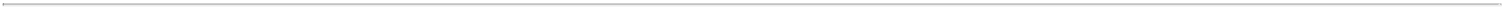 Table of ContentsPART II-OTHER INFORMATIONITEM 1. Legal ProceedingsWe are currently involved in various claims and legal actions that arise in the ordinary course of business, most of which are covered by insurance. We do not believe that the ultimate resolution of these actions will have a material adverse effect on our business, financial condition, results of operations, liquidity or capital resources nor do we believe that there is a reasonable possibility that we will incur material loss as a result of such actions. However, a significant increase in the number of these claims or an increase in amounts owing under successful claims could have a material adverse effect on our business, financial condition and results of operations.ITEM 1A. Risk Factors.None.ITEM 2. Unregistered Sales of Equity Securities and Use of Proceeds.The following table provides information regarding purchases of shares of our Class A common stock by us and our “affiliated purchasers” (as defined in Rule 10b-18(a)(3) under the Exchange Act) during the three months ended September 30, 2021.(1)On November 5, 2019, our board of directors approved a share repurchase program of $500,000,000. Purchases may be effected through one or more open market transactions, privately negotiated transactions, transactions structured through investment banking institutions, or a combination of the foregoing. On March 18, 2020, the Company announced the suspension of its share repurchase program. The Company may reinstate or terminate the program at any time.In connection with our IPO, we and the existing holders of Holdings Units entered into an exchange agreement under which they (or certain permitted transferees) have the right, from time to time and subject to the terms of the exchange agreement, to exchange their Holdings Units, together with a corresponding number of shares of Class B common stock, for shares of our Class A common stock on a one-for-one basis, subject to customary conversion rate adjustments for stock splits, stock dividends, reclassifications and other similar transactions. As an existing holder of Holdings Units exchanges Holdings Units for shares of Class A common stock, the number of Holdings Units held by Planet Fitness, Inc. is correspondingly increased, and a corresponding number of shares of Class B common stock are canceled.ITEM 3. Defaults Upon Senior Securities.None.ITEM 4. Mine Safety Disclosures.None.ITEM 5. Other Information.None.45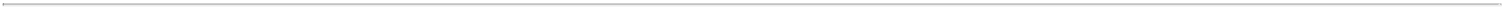 Table of ContentsITEM 6. Exhibits46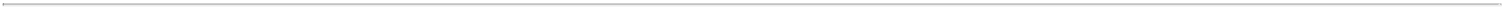 Table of ContentsSignaturesPursuant to the requirements of the Securities Exchange Act of 1934, the registrant has duly caused this report to be signed on its behalf by the undersigned thereunto duly authorized.Planet Fitness, Inc.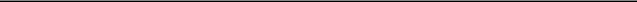 (Registrant)Date: November 5, 2021	/s/ Thomas Fitzgerald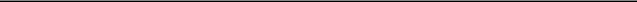 Thomas FitzgeraldChief Financial Officer(On behalf of the Registrant and as Principal Financial Officer)47Exhibit 31.1CERTIFICATION OF PERIODIC REPORT UNDER SECTION 302 OFTHE SARBANES-OXLEY ACT OF 2002I, Chris Rondeau, certify that:I have reviewed this quarterly report on Form 10-Q of Planet Fitness, Inc. (the “registrant”);Based on my knowledge, this report does not contain any untrue statement of a material fact or omit to state a material fact necessary to make the statements made, in light of the circumstances under which such statements were made, not misleading with respect to the period covered by this report;Based on my knowledge, the financial statements, and other financial information included in this report, fairly present in all material respects the financial condition, results of operations and cash flows of the registrant as of, and for, the periods presented in this report;The registrant’s other certifying officer and I are responsible for establishing and maintaining disclosure controls and procedures (as defined in Exchange Act Rules 13a-15(e) and 15d-15(e)) and internal control over financial reporting (as defined in Exchange Act Rules 13a-15(f) and 15d-15(f)) for the registrant and have:Designed such disclosure controls and procedures, or caused such disclosure controls and procedures to be designed under our supervision, to ensure that material information relating to the registrant, including its consolidated subsidiaries, is made known to us by others within those entities, particularly during the period in which this report is being prepared;Designed such internal control over financial reporting, or caused such internal control over financial reporting to be designed under our supervision, to provide reasonable assurance regarding the reliability of financial reporting and the preparation of financial statements for external purposes in accordance with generally accepted accounting principles;Evaluated the effectiveness of the registrant’s disclosure controls and procedures and presented in this report our conclusions about the effectiveness of the disclosure controls and procedures, as of the end of the period covered by this report based on such evaluation; andDisclosed in this report any change in the registrant’s internal control over financial reporting that occurred during the registrant’s most recent fiscal quarter (the registrant’s fourth fiscal quarter in the case of an annual report) that has materially affected, or is reasonably likely to materially affect, the registrant’s internal control over financial reporting; andThe registrant’s other certifying officer and I have disclosed, based on our most recent evaluation of internal control over financial reporting, to the registrant’s auditors and the audit committee of the registrant’s board of directors (or persons performing the equivalent functions):All significant deficiencies and material weaknesses in the design or operation of internal control over financial reporting which are reasonably likely to adversely affect the registrant’s ability to record, process, summarize and report financial information; andAny fraud, whether or not material, that involves management or other employees who have a significant role in the registrant’s internal control over financial reporting.Date: November 5, 2021/s/ Christopher Rondeau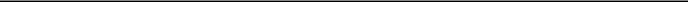 Christopher RondeauChief Executive Officer(Principal Executive Officer)Exhibit 31.2CERTIFICATION OF PERIODIC REPORT UNDER SECTION 302 OFTHE SARBANES-OXLEY ACT OF 2002I, Thomas Fitzgerald, certify that:I have reviewed this quarterly report on Form 10-Q of Planet Fitness, Inc. (the “registrant”);Based on my knowledge, this report does not contain any untrue statement of a material fact or omit to state a material fact necessary to make the statements made, in light of the circumstances under which such statements were made, not misleading with respect to the period covered by this report;Based on my knowledge, the financial statements, and other financial information included in this report, fairly present in all material respects the financial condition, results of operations and cash flows of the registrant as of, and for, the periods presented in this report;The registrant’s other certifying officer and I are responsible for establishing and maintaining disclosure controls and procedures (as defined in Exchange Act Rules 13a-15(e) and 15d-15(e)) and internal control over financial reporting (as defined in Exchange Act Rules 13a-15(f) and 15d-15(f)) for the registrant and have:Designed such disclosure controls and procedures, or caused such disclosure controls and procedures to be designed under our supervision, to ensure that material information relating to the registrant, including its consolidated subsidiaries, is made known to us by others within those entities, particularly during the period in which this report is being prepared;Designed such internal control over financial reporting, or caused such internal control over financial reporting to be designed under our supervision, to provide reasonable assurance regarding the reliability of financial reporting and the preparation of financial statements for external purposes in accordance with generally accepted accounting principles;Evaluated the effectiveness of the registrant’s disclosure controls and procedures and presented in this report our conclusions about the effectiveness of the disclosure controls and procedures, as of the end of the period covered by this report based on such evaluation; andDisclosed in this report any change in the registrant’s internal control over financial reporting that occurred during the registrant’s most recent fiscal quarter (the registrant’s fourth fiscal quarter in the case of an annual report) that has materially affected, or is reasonably likely to materially affect, the registrant’s internal control over financial reporting; andThe registrant’s other certifying officer and I have disclosed, based on our most recent evaluation of internal control over financial reporting, to the registrant’s auditors and the audit committee of the registrant’s board of directors (or persons performing the equivalent functions):All significant deficiencies and material weaknesses in the design or operation of internal control over financial reporting which are reasonably likely to adversely affect the registrant’s ability to record, process, summarize and report financial information; andAny fraud, whether or not material, that involves management or other employees who have a significant role in the registrant’s internal control over financial reporting.Date: November 5, 2021/s/ Thomas Fitzgerald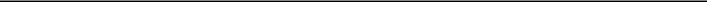 Thomas FitzgeraldChief Financial Officer(Principal Financial Officer)Exhibit 32.1CERTIFICATION PURSUANT TO18 U.S.C. SECTION 1350AS ADOPTED PURSUANT TO SECTION 906OF THE SARBANES-OXLEY ACT OF 2002In connection with the quarterly report of Planet Fitness, Inc. (the “Company”) on Form 10-Q for the fiscal quarter ended September 30, 2021 filed with the Securities and Exchange Commission on the date hereof (the “Report”), I, Chris Rondeau, Chief Executive Officer of the Company, certify, pursuant to 18 U.S.C. Section 1350, as adopted pursuant to Section 906 of the Sarbanes-Oxley Act of 2002, that:The Report fully complies with the requirements of Section 13(a) or 15(d) of the Securities Exchange Act of 1934; andThe information contained in the Report fairly presents, in all material respects, the financial condition and results of operations of the Company for the periods presented therein.Date: November 5, 2021/s/ Christopher Rondeau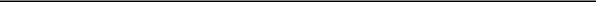 Christopher RondeauChief Executive Officer(Principal Executive Officer)Exhibit 32.2CERTIFICATION PURSUANT TO18 U.S.C. SECTION 1350AS ADOPTED PURSUANT TO SECTION 906OF THE SARBANES-OXLEY ACT OF 2002In connection with the quarterly report of Planet Fitness, Inc. (the “Company”) on Form 10-Q for the fiscal quarter ended September 30, 2021 filed with the Securities and Exchange Commission on the date hereof (the “Report”), I, Thomas Fitzgerald, Chief Financial Officer of the Company, certify, pursuant to 18 U.S.C. Section 1350, as adopted pursuant to Section 906 of the Sarbanes-Oxley Act of 2002, that:The Report fully complies with the requirements of Section 13(a) or 15(d) of the Securities Exchange Act of 1934; andThe information contained in the Report fairly presents, in all material respects, the financial condition and results of operations of the Company for the periods presented therein.Date: November 5, 2021/s/ Thomas Fitzgerald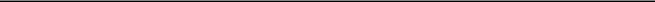 Thomas FitzgeraldChief Financial Officer(Principal Financial Officer)Title of each classTrading Symbol(s)Name of each exchange on which registeredClass A common stock, $0.0001 Par ValuePLNTNew York Stock ExchangeLarge accelerated filer☒Accelerated filer☐Non-accelerated filer☐Smaller reporting company☐Emerging growth company☐Cautionary Note Regarding Forward-Looking StatementsCautionary Note Regarding Forward-Looking StatementsCautionary Note Regarding Forward-Looking StatementsCautionary Note Regarding Forward-Looking StatementsCautionary Note Regarding Forward-Looking StatementsCautionary Note Regarding Forward-Looking StatementsCautionary Note Regarding Forward-Looking StatementsCautionary Note Regarding Forward-Looking StatementsCautionary Note Regarding Forward-Looking StatementsCautionary Note Regarding Forward-Looking StatementsPagePagePagePagePageCautionary Note Regarding Forward-Looking StatementsCautionary Note Regarding Forward-Looking StatementsCautionary Note Regarding Forward-Looking StatementsCautionary Note Regarding Forward-Looking StatementsCautionary Note Regarding Forward-Looking StatementsCautionary Note Regarding Forward-Looking StatementsCautionary Note Regarding Forward-Looking StatementsCautionary Note Regarding Forward-Looking StatementsCautionary Note Regarding Forward-Looking StatementsCautionary Note Regarding Forward-Looking Statements3333PART I – FINANCIAL INFORMATIONPART I – FINANCIAL INFORMATIONPART I – FINANCIAL INFORMATIONPART I – FINANCIAL INFORMATIONPART I – FINANCIAL INFORMATIONPART I – FINANCIAL INFORMATIONPART I – FINANCIAL INFORMATIONPART I – FINANCIAL INFORMATIONPART I – FINANCIAL INFORMATIONPART I – FINANCIAL INFORMATIONPART I – FINANCIAL INFORMATION5555ITEM 1.ITEM 1.ITEM 1.Financial StatementsFinancial StatementsFinancial StatementsFinancial StatementsFinancial StatementsFinancial StatementsFinancial StatementsFinancial StatementsFinancial Statements5555ITEM 2.ITEM 2.ITEM 2.Management’s Discussion and Analysis of Financial Condition and Results of OperationsManagement’s Discussion and Analysis of Financial Condition and Results of OperationsManagement’s Discussion and Analysis of Financial Condition and Results of OperationsManagement’s Discussion and Analysis of Financial Condition and Results of OperationsManagement’s Discussion and Analysis of Financial Condition and Results of OperationsManagement’s Discussion and Analysis of Financial Condition and Results of OperationsManagement’s Discussion and Analysis of Financial Condition and Results of OperationsManagement’s Discussion and Analysis of Financial Condition and Results of OperationsManagement’s Discussion and Analysis of Financial Condition and Results of OperationsManagement’s Discussion and Analysis of Financial Condition and Results of OperationsManagement’s Discussion and Analysis of Financial Condition and Results of OperationsManagement’s Discussion and Analysis of Financial Condition and Results of OperationsManagement’s Discussion and Analysis of Financial Condition and Results of Operations26262626ITEM 3.ITEM 3.ITEM 3.Quantitative and Qualitative Disclosures About Market RiskQuantitative and Qualitative Disclosures About Market RiskQuantitative and Qualitative Disclosures About Market RiskQuantitative and Qualitative Disclosures About Market RiskQuantitative and Qualitative Disclosures About Market RiskQuantitative and Qualitative Disclosures About Market RiskQuantitative and Qualitative Disclosures About Market RiskQuantitative and Qualitative Disclosures About Market RiskQuantitative and Qualitative Disclosures About Market RiskQuantitative and Qualitative Disclosures About Market RiskQuantitative and Qualitative Disclosures About Market RiskQuantitative and Qualitative Disclosures About Market RiskQuantitative and Qualitative Disclosures About Market Risk43434343ITEM 4.ITEM 4.ITEM 4.Controls and ProceduresControls and ProceduresControls and ProceduresControls and ProceduresControls and ProceduresControls and ProceduresControls and ProceduresControls and ProceduresControls and ProceduresControls and ProceduresControls and ProceduresControls and ProceduresControls and Procedures44444444PART II – OTHER INFORMATIONPART II – OTHER INFORMATIONPART II – OTHER INFORMATIONPART II – OTHER INFORMATIONPART II – OTHER INFORMATIONPART II – OTHER INFORMATIONPART II – OTHER INFORMATIONPART II – OTHER INFORMATION454545ITEM 1.ITEM 1.ITEM 1.Legal ProceedingsLegal ProceedingsLegal ProceedingsLegal ProceedingsLegal ProceedingsLegal ProceedingsLegal ProceedingsLegal Proceedings454545ITEM 1A.ITEM 1A.Risk FactorsRisk FactorsRisk FactorsRisk FactorsRisk FactorsRisk FactorsRisk FactorsRisk FactorsRisk FactorsRisk FactorsRisk FactorsRisk FactorsRisk Factors45454545ITEM 2.ITEM 2.Unregistered Sales of Equity Securities and Use of ProceedsUnregistered Sales of Equity Securities and Use of ProceedsUnregistered Sales of Equity Securities and Use of ProceedsUnregistered Sales of Equity Securities and Use of ProceedsUnregistered Sales of Equity Securities and Use of ProceedsUnregistered Sales of Equity Securities and Use of ProceedsUnregistered Sales of Equity Securities and Use of ProceedsUnregistered Sales of Equity Securities and Use of ProceedsUnregistered Sales of Equity Securities and Use of ProceedsUnregistered Sales of Equity Securities and Use of ProceedsUnregistered Sales of Equity Securities and Use of ProceedsUnregistered Sales of Equity Securities and Use of ProceedsUnregistered Sales of Equity Securities and Use of Proceeds45454545ITEM 3.ITEM 3.ITEM 3.Defaults Upon Senior SecuritiesDefaults Upon Senior SecuritiesDefaults Upon Senior SecuritiesDefaults Upon Senior SecuritiesDefaults Upon Senior SecuritiesDefaults Upon Senior SecuritiesDefaults Upon Senior Securities45454545ITEM 4.ITEM 4.ITEM 4.Mine Safety DisclosuresMine Safety DisclosuresMine Safety DisclosuresMine Safety DisclosuresMine Safety DisclosuresMine Safety DisclosuresMine Safety DisclosuresMine Safety DisclosuresMine Safety DisclosuresMine Safety DisclosuresMine Safety DisclosuresMine Safety DisclosuresMine Safety Disclosures45454545ITEM 5.ITEM 5.ITEM 5.Other InformationOther InformationOther InformationOther InformationOther InformationOther InformationOther InformationOther InformationOther InformationOther InformationOther InformationOther InformationOther Information45454545ITEM 6.ITEM 6.ITEM 6.ExhibitsExhibitsExhibitsExhibitsExhibitsExhibitsExhibitsExhibitsExhibitsExhibitsExhibitsExhibitsExhibits46464646SignaturesSignatures474747222222222September 30,September 30,December 31,20212020AssetsCurrent assets:Cash and cash equivalents$527,346$439,478Restricted cash58,12876,322Accounts receivable, net of allowance for bad debts of $0 and $7 at September 30, 2021 and December 31, 2020, respectively11,13716,447Inventory4,099473Deferred expenses – national advertising fund1,162—Prepaid expenses12,82711,881Other receivables9,45316,754Income tax receivables4,9605,461Total current assets629,112566,816Property and equipment, net of accumulated depreciation of $140,738 and $107,720 at September 30, 2021 and December 31,162,378160,6772020, respectively162,378160,677Investments35,949—Right-of-use assets, net177,733164,252Intangible assets, net204,598217,075Goodwill227,821227,821Deferred income taxes510,255511,200Other assets, net1,8511,896Total assets$1,949,697$1,849,737Liabilities and stockholders’ deficitLiabilities and stockholders’ deficitCurrent liabilities:Current maturities of long-term debt$17,500$17,500Accounts payable21,70319,388Accrued expenses33,04222,042Equipment deposits20,889795Deferred revenue, current31,12026,691Payable pursuant to tax benefit arrangements, current12,456—Other current liabilities23,47525,479Total current liabilities160,185111,895Long-term debt, net of current maturities1,668,0541,676,426Borrowings under Variable Funding Notes75,00075,000Lease liabilities, net of current portion183,942167,910Deferred revenue, net of current portion31,64132,587Deferred tax liabilities724881Payable pursuant to tax benefit arrangements, net of current portion485,906488,200Other liabilities2,6502,511Total noncurrent liabilities2,447,9172,443,515Commitments and contingencies (Note 13)Stockholders’ equity (deficit):Class A common stock, $.0001 par value - 300,000 authorized, 83,342 and 82,821 shares issued and outstanding as of88September 30, 2021 and December 31, 2020, respectively88Class B common stock, $.0001 par value - 100,000 authorized, 3,263 and 3,722 shares issued and outstanding as of September1130, 2021 and December 31, 2020, respectively11Accumulated other comprehensive income1227Additional paid in capital53,97045,673Accumulated deficit(714,544)(751,578)Total stockholders’ deficit attributable to Planet Fitness Inc.(660,553)(705,869)Non-controlling interests2,148196Total stockholders’ deficit(658,405)(705,673)Total liabilities and stockholders’ deficit$1,949,697$1,849,737For the three months endedFor the three months endedFor the three months endedFor the three months endedFor the three months endedFor the nine months endedFor the nine months endedFor the nine months endedFor the nine months endedSeptember 30,September 30,September 30,September 30,September 30,September 30,2021202020212020Revenue:Franchise$61,481$47,171$173,419$112,296Commission income3948381483National advertising fund revenue13,86312,53838,49326,509Corporate-owned stores43,89928,289122,35578,224Equipment34,97317,33768,73555,335Total revenue154,255105,383403,383272,847Operating costs and expenses:Cost of revenue27,09715,30253,57945,625Store operations27,75121,37182,08862,209Selling, general and administrative22,96918,29567,24851,143National advertising fund expense15,58620,15741,86846,240Depreciation and amortization16,24813,63646,75839,436Other (gain) loss57580(2,363)606Total operating costs and expenses109,70889,341289,178245,259Income from operations44,54716,042114,20527,588Other expense, net:Interest income2333496452,635Interest expense(20,350)(20,686)(60,719)(61,394)Other income (expense)677(24)695(784)Total other expense, net(19,440)(20,361)(59,379)(59,543)Income (loss) before income taxes25,107(4,319)54,826(31,955)Provision (benefit) for income taxes6,475(1,035)14,988(7,069)Net income (loss)18,632(3,284)39,838(24,886)Less net income (loss) attributable to non-controlling interests1,189(173)2,804(1,205)Net income (loss) attributable to Planet Fitness, Inc.$17,443$(3,111)37,034$(23,681)Net income (loss) per share of Class A common stock:Basic$0.21$(0.04)$0.45$(0.30)Diluted$0.21$(0.04)$0.44$(0.30)Weighted-average shares of Class A common stock outstanding:Basic83,27480,22183,19479,763Diluted83,87980,22183,80879,763For the three months endedFor the three months endedFor the three months endedFor the three months endedFor the three months endedFor the nine months endedFor the nine months endedFor the nine months endedFor the nine months endedSeptember 30,September 30,September 30,September 30,September 30,September 30,2021202020212020Net income (loss) including non-controlling interests$18,632$(3,284)$39,838$(24,886)Other comprehensive income (loss), net:Foreign currency translation adjustments(44)19(15)(341)Total other comprehensive income (loss), net(44)19(15)(341)Total comprehensive income (loss) including non-controlling18,588(3,265)39,823(25,227)interests18,588(3,265)39,823(25,227)Less: total comprehensive income (loss) attributable to non-controlling interests1,189(173)2,804(1,205)Total comprehensive income (loss) attributable to Planet Fitness,$17,399$(3,092)$37,019$(24,022)Inc.$17,399$(3,092)$37,019$(24,022)For the nine months ended September 30,For the nine months ended September 30,For the nine months ended September 30,For the nine months ended September 30,For the nine months ended September 30,20212020Cash flows from operating activities:Net income (loss)$39,838$(24,886)Adjustments to reconcile net income (loss) to net cash provided by (used in) operating activities:Depreciation and amortization46,75839,436Amortization of deferred financing costs4,7534,801Amortization of asset retirement obligations5548Dividends accrued on investment(949)—Deferred tax expense (benefit)12,774(7,506)Gain on re-measurement of tax benefit arrangement(348)(502)Provision for bad debts10(45)Gain on disposal of property and equipment(46)—Equity-based compensation6,2673,564Other(1)(93)Changes in operating assets and liabilities, excluding effects of acquisitions:Accounts receivable5,32128,146Inventory(3,625)(929)Other assets and other current assets9,618(11,364)National advertising fund(1,162)3,446Accounts payable and accrued expenses9,413(11,148)Other liabilities and other current liabilities(3,540)461Income taxes452(1,885)Payable pursuant to tax benefit arrangements——(18,396)Equipment deposits20,099(1,486)Deferred revenue3,483(5,052)Leases and deferred rent3201,275Net cash provided by (used in) operating activities149,490(2,115)Cash flows from investing activities:Additions to property and equipment(31,791)(36,719)Proceeds from sale of property and equipment19282Investments(35,000)—Net cash used in investing activities(66,772)(36,437)Cash flows from financing activities:Principal payments on capital lease obligations(146)(118)Proceeds from borrowings under Variable Funding Notes——75,000Repayment of long-term debt(13,125)(13,125)Proceeds from issuance of Class A common stock9161,881Dividend equivalent payments——(227)Distributions to Continuing LLC Members(670)(1,658)Net cash (used in) provided by financing activities(13,025)61,753Effects of exchange rate changes on cash and cash equivalents(19)(394)Net increase in cash, cash equivalents and restricted cash69,67422,807Cash, cash equivalents and restricted cash, beginning of period515,800478,795Cash, cash equivalents and restricted cash, end of period$585,474$501,602Supplemental cash flow information:Supplemental cash flow information:Net cash paid for income taxes$1,683$2,319Cash paid for interest$56,231$56,750Non-cash investing activities:Non-cash additions to property and equipment$5,507$7,629Class AClass AClass AClass AClass AClass BClass BClass BClass BClass BAccumulatedAccumulatedAccumulatedAdditionalAdditionalAdditionalNon-Non-Non-common stockcommon stockcommon stockcommon stockcommon stockcommon stockcommon stockcommon stockcommon stockcommon stockotherotherotherAdditionalAdditionalAdditionalNon-Non-Non-comprehensivecomprehensivecomprehensivepaid-paid-paid-AccumulatedAccumulatedAccumulatedAccumulatedcontrollingcontrollingcontrollingTotal (deficit)Total (deficit)Total (deficit)SharesSharesSharesAmountAmountAmountAmountSharesSharesSharesAmountAmountAmountAmountcomprehensivecomprehensivecomprehensivepaid-paid-paid-AccumulatedAccumulatedAccumulatedAccumulatedcontrollingcontrollingcontrollingTotal (deficit)Total (deficit)Total (deficit)SharesSharesSharesAmountAmountAmountAmountSharesSharesSharesAmountAmountAmountAmount(loss) income(loss) income(loss) incomein capitalin capitalin capitaldeficitdeficitdeficitinterestsinterestsinterestsequityequityBalance at December 31, 202082,82182,821$$83,7223,722$$1$$27$$45,673$$(751,578)$$196$$(705,673)Net incomeNet income——————————————————37,0342,80439,838Equity-based compensation expenseEquity-based compensation expense———————————————6,267——————6,267Exchanges of Class B common stockExchanges of Class B common stock459459———(459)(459)——————(487)———487——Exercise of stock options, vesting ofExercise of stock options, vesting ofrestricted share units and ESPP6262————————————1,025——————1,025share purchase6262————————————1,025——————1,025Tax benefit arrangement liability andTax benefit arrangement liability anddeferred taxes arising from———————————————1,492——————1,492exchanges of Class B common stock———————————————1,492——————1,492Non-cash adjustments to VIEsNon-cash adjustments to VIEs—————————————————————(669)(669)Distributions paid to members of Pla-Distributions paid to members of Pla-—————————————————————(670)(670)Fit Holdings—————————————————————(670)(670)Other comprehensive lossOther comprehensive loss————————————(15)—————————(15)Balance at September 30, 202183,34283,342$$83,2633,263$$1$$12$$53,970$$(714,544)$$2,148$$(658,405)Class AClass AClass AClass AClass AClass BClass BClass BClass BClass BAccumulatedAccumulatedAccumulatedAdditionalAdditionalAdditionalNon-Non-Non-common stockcommon stockcommon stockcommon stockcommon stockcommon stockcommon stockcommon stockcommon stockcommon stockotherotherotherAdditionalAdditionalAdditionalNon-Non-Non-comprehensivecomprehensivecomprehensivepaid-paid-paid-AccumulatedAccumulatedAccumulatedcontrollingcontrollingcontrollingTotal (deficit)Total (deficit)Total (deficit)SharesSharesAmountAmountAmountSharesSharesAmountAmountAmountcomprehensivecomprehensivecomprehensivepaid-paid-paid-AccumulatedAccumulatedAccumulatedcontrollingcontrollingcontrollingTotal (deficit)Total (deficit)Total (deficit)SharesSharesAmountAmountAmountSharesSharesAmountAmountAmount(loss) income(loss) incomein capitalin capitaldeficitdeficitinterestsinterestsequityequityBalance at December 31, 201978,52578,525$$88,5628,562$$1$$303$$29,820$$(736,587)(736,587)$$(1,299)(1,299)$$(707,754)(707,754)Net loss——————————————————(23,681)(23,681)(1,205)(1,205)(24,886)(24,886)Equity-based compensation expense———————————————3,564——————3,564Exchanges of Class B common stock2,5182,518———(2,518)(2,518)(2,518)——————(1,526)(1,526)———1,526——Exercise of stock options, vesting ofrestricted share units and ESPP9797————————————2,153——————2,153share purchase9797————————————2,153——————2,153Repurchase and retirement of Class A(667)(667)(667)———————————————————————common stock(667)(667)(667)———————————————————————Tax benefit arrangement liability anddeferred taxes arising from———————————————6,660——————6,660exchanges of Class B common stock———————————————6,660——————6,660Non-cash adjustments to VIEs—————————————————————(657)(657)(657)(657)Distributions paid to members of Pla-—————————————————————(1,658)(1,658)(1,658)(1,658)Fit Holdings—————————————————————(1,658)(1,658)(1,658)(1,658)Other comprehensive loss————————(341)(341)——————(341)(341)Balance at September 30, 202080,47380,473$$86,0446,044$$1$$(38)(38)$$40,671$$(760,268)(760,268)$$(3,293)(3,293)$$(722,919)(722,919)Class AClass AClass AClass BClass BClass BClass BClass BAccumulatedAccumulatedAdditionalAdditionalNon-Non-common stockcommon stockcommon stockcommon stockcommon stockcommon stockcommon stockcommon stockotherotherAdditionalAdditionalNon-Non-comprehensivecomprehensivepaid-paid-AccumulatedAccumulatedcontrollingcontrollingTotal (deficit)SharesSharesAmountAmountAmountSharesSharesAmountAmountcomprehensivecomprehensivepaid-paid-AccumulatedAccumulatedcontrollingcontrollingTotal (deficit)SharesSharesAmountAmountAmountSharesSharesAmountAmount(loss) income(loss) incomein capitalin capitaldeficitdeficitinterestsinterestsequityBalance at June 30, 202183,225$83,363$1$56$50,917$(731,987)$1,635$(679,370)Net income————————————17,4431,18918,632Equity-based compensation——————————2,218————2,218expense——————————2,218————2,218Exchanges of Class B common100——(100)————(72)——72—stock100——(100)————(72)——72—Exercise of stock options, vestingof restricted share units and ESPP17————————579————579share purchase17————————579————579Tax benefit arrangement liabilityand deferred taxes arising fromexchanges of Class B common——————————328————328stock——————————328————328Non-cash adjustments to VIEs——————————————(223)(223)Distributions paid to members of——————————————(525)(525)Pla-Fit Holdings——————————————(525)(525)Other comprehensive loss————————(44)——————(44)Balance at September 30, 202183,342$83,263$1$12$53,970$(714,544)$2,148$(658,405)Class AClass AClass AClass BClass BClass BClass BClass BAccumulatedAccumulatedAdditionalAdditionalNon-Non-common stockcommon stockcommon stockcommon stockcommon stockcommon stockcommon stockcommon stockotherotherAdditionalAdditionalNon-Non-comprehensivecomprehensivepaid-paid-AccumulatedAccumulatedcontrollingcontrollingTotal (deficit)SharesSharesAmountAmountAmountSharesSharesAmountAmountcomprehensivecomprehensivepaid-paid-AccumulatedAccumulatedcontrollingcontrollingTotal (deficit)SharesSharesAmountAmountAmountSharesSharesAmountAmount(loss) income(loss) incomein capitalin capitaldeficitdeficitinterestsinterestsequityBalance at June 30, 202079,994$86,500$1$(57)$38,900$(757,139)$(3,413)$(721,700)Net loss————————————(3,111)(173)(3,284)Equity-based compensation——————————1,071————1,071expense——————————1,071————1,071Exchanges of Class B common456——(456)————(570)——570—stock456——(456)————(570)——570—Exercise of stock options and23————————800————800vesting of restricted share units23————————800————800Tax benefit arrangement liabilityand deferred taxes arising fromexchanges of Class B common——————————470————470stock——————————470————470Non-cash adjustments to VIEs——————————————(219)(219)Distributions paid to members of——————————————(58)(58)Pla-Fit Holdings——————————————(58)(58)Forfeiture of dividend equivalents————————————(18)——(18)Other comprehensive income————————19——————19Balance at September 30, 202080,473$86,044$1$(38)$40,671$(760,268)$(3,293)$(722,919)September 30, 2021September 30, 2021September 30, 2021September 30, 2021September 30, 2021December 31, 2020December 31, 2020December 31, 2020December 31, 2020Carrying valueCarrying valueEstimated fair value(1)Carrying valueCarrying valueEstimated fair value(1)AssetsInvestments - held-to-maturity(1)$25,949$25,949$——$—LiabilitiesLong-term debt(2)$1,704,375$1,733,448$1,717,500$1,699,749Variable Funding Notes(2)$75,000$75,000$75,000$75,000September 30, 2021September 30, 2021September 30, 2021December 31, 2020December 31, 2020December 31, 2020December 31, 2020AssetsAssetsLiabilitiesAssetsAssetsLiabilitiesPF Melville$2,403$—$2,523$—MMR2,018——2,099—Total$4,421$—$4,622$—WeightedWeightedGrossGrossaverageaverageGrossGrossAccumulatedAccumulatedNet carryingSeptember 30, 2021September 30, 2021September 30, 2021amortizationamortizationcarryingcarryingAccumulatedAccumulatedNet carryingSeptember 30, 2021September 30, 2021September 30, 2021period (years)period (years)amountamountamortizationamortizationAmountCustomer relationshipsCustomer relationshipsCustomer relationships11.0$174,033$(134,501)$39,532Reacquired franchise rightsReacquired franchise rightsReacquired franchise rights8.037,660(19,194)18,466211,693(153,695)57,998Indefinite-lived intangible:Indefinite-lived intangible:Indefinite-lived intangible:Trade and brand namesTrade and brand namesTrade and brand namesN/AN/A146,600——146,600Total intangible assetsTotal intangible assetsTotal intangible assets$358,293$(153,695)$204,598GoodwillGoodwillGoodwill$227,821$—$227,821WeightedWeightedWeightedWeightedGrossGrossaverageaverageGrossGrossAccumulatedAccumulatedNet carryingDecember 31, 2020December 31, 2020December 31, 2020amortizationamortizationcarryingcarryingAccumulatedAccumulatedNet carryingDecember 31, 2020December 31, 2020December 31, 2020period (years)period (years)amountamountamortizationamortizationAmountCustomer relationshipsCustomer relationshipsCustomer relationships11.0$174,033$(124,907)$49,126Reacquired franchise rightsReacquired franchise rightsReacquired franchise rights8.037,660(16,311)21,349211,693(141,218)70,475Indefinite-lived intangible:Indefinite-lived intangible:Indefinite-lived intangible:Trade and brand namesTrade and brand namesTrade and brand namesN/AN/A146,600——146,600Total intangible assetsTotal intangible assetsTotal intangible assets$358,293$(141,218)$217,075GoodwillGoodwillGoodwill$227,821$—$227,821AmountAmountRemainder of 2021$4,159202216,728202316,558202414,06720253,066Thereafter3,420Total$57,9981414September 30, 2021September 30, 2021December 31, 20202018-1 Class A-2-I notes$557,750$$562,0632018-1 Class A-2-II notes606,250610,9382019-1 Class A-2 notes540,375544,500Borrowings under Variable Funding Notes75,00075,000Total debt, excluding deferred financing costs1,779,3751,792,501Deferred financing costs, net of accumulated amortization(18,821)(23,575)Total debt1,760,5541,768,926Current portion of long-term debt17,50017,500Long-term debt and borrowings under Variable Funding Notes, net of current portion$1,743,054$$1,751,426Future annual principal payments of long-term debt as of September 30, 2021 are as follows:Future annual principal payments of long-term debt as of September 30, 2021 are as follows:AmountRemainder of 2021$4,3752022568,062202386,750202411,7502025591,438Thereafter517,000Total$1,779,375LeasesLeasesClassificationClassificationSeptember 30, 2021September 30, 2021December 31, 2020AssetsOperating lease ROU assetsOperating lease ROU assetsRight of use asset, netRight of use asset, net$177,733$164,252Finance lease assetsFinance lease assetsProperty and equipment, net of accumulated depreciationProperty and equipment, net of accumulated depreciation252306Total lease assetsTotal lease assets$177,985$164,558LiabilitiesLiabilitiesCurrent:Current:OperatingOperatingOther current liabilitiesOther current liabilities$21,227$19,544Noncurrent:Noncurrent:OperatingOperatingLease liabilities, net of current portionLease liabilities, net of current portion183,942167,910FinancingFinancingOther liabilitiesOther liabilities260327Total lease liabilitiesTotal lease liabilities$205,429$187,781Weighted-average remaining lease term (years) - operating leasesWeighted-average remaining lease term (years) - operating leasesWeighted-average remaining lease term (years) - operating leasesWeighted-average remaining lease term (years) - operating leases8.68.7Weighted-average discount rate - operating leasesWeighted-average discount rate - operating leasesWeighted-average discount rate - operating leasesWeighted-average discount rate - operating leases5.0 %5.1 %Three months ended September 30,Three months ended September 30,Three months ended September 30,Three months ended September 30,Three months ended September 30,Nine months ended September 30,Nine months ended September 30,Nine months ended September 30,Nine months ended September 30,2021202020212020Operating lease cost$7,492$6,717$21,468$19,065Variable lease cost3,0612,7958,2717,625Total lease cost$10,553$9,512$29,739$26,690Three months ended September 30,Three months ended September 30,Three months ended September 30,Three months ended September 30,Three months ended September 30,Nine months ended September 30,Nine months ended September 30,Nine months ended September 30,Nine months ended September 30,Nine months ended September 30,2021202020212020Cash paid for lease liabilities$7,137$6,177$20,77620,776$17,575Operating lease ROU assets obtained in exchange for operating lease liabilities$18,181$20,261$30,82130,821$29,483As of September 30, 2021, maturities of lease liabilities were as follows:AmountRemainder of 2021$7,545202230,718202330,899202431,324202530,822Thereafter124,499Total lease payments$255,807Less: imputed interest50,378Present value of lease liabilities$205,429Contract liabilitiesBalance at December 31, 2020$59,278Revenue recognized that was included in the contract liability at the beginning of the year(22,650)Increase, excluding amounts recognized as revenue during the period26,133Balance at September 30, 2021$62,761$20,19912,0404,0653,5763,22019,661$62,761For the three months endedFor the three months endedFor the nine months endedFor the nine months endedSeptember 30,September 30,2021202020212020Franchise revenue$594$224$1,740$724Equipment revenue956——95693Total revenue from related parties$1,550$224$2,696$817Three months endedThree months endedThree months endedThree months endedThree months endedNine months endedNine months endedNine months endedNine months endedSeptember 30,September 30,September 30,September 30,September 30,September 30,September 30,September 30,September 30,2021202020212020NumeratorNet income (loss)$18,632$(3,284)$39,838$(24,886)Less: net income (loss) attributable to non-controlling interests1,189(173)2,804(1,205)Net income (loss) attributable to Planet Fitness, Inc.$17,443$(3,111)$37,034$(23,681)DenominatorWeighted-average shares of Class A common stock outstanding - basic83,274,09180,220,50383,194,29279,763,279Effect of dilutive securities:Stock options550,778——559,634—Restricted stock units54,573——53,939—Weighted-average shares of Class A common stock outstanding - diluted83,879,44280,220,50383,807,86579,763,279Earnings (loss) per share of Class A common stock - basic$0.21$(0.04)$0.45$(0.30)Earnings (loss) per share of Class A common stock - diluted$0.21$(0.04)$0.44$(0.30)AmountRemainder of 2021$—202217,795202336,008202442,467202552,022Thereafter350,070Total$498,362Three months endedThree months endedThree months endedThree months endedNine months endedNine months endedNine months endedNine months endedSeptember 30,September 30,September 30,September 30,September 30,September 30,2021202020212020RevenueFranchise segment revenue - U.S.$74,105$$58,615$$209,851$136,776Franchise segment revenue - International1,2781,1422,4422,512Franchise segment total75,38359,757212,293139,288Corporate-owned stores - U.S.43,18027,806121,48776,616Corporate-owned stores - International7194838681,608Corporate-owned stores total43,89928,289122,35578,224Equipment segment - U.S.34,97317,33768,24854,844Equipment segment - International——487491Equipment segment total34,97317,33768,73555,335Total revenue$154,255$$105,383$$403,383$272,847Three months endedThree months endedThree months endedThree months endedThree months endedThree months endedNine months endedNine months endedNine months endedNine months endedNine months endedNine months endedSeptember 30,September 30,September 30,September 30,September 30,September 30,September 30,September 30,September 30,202120202021202120212020Segment EBITDAFranchise$52,047$$31,111$144,983144,983144,983$71,38671,386Corporate-owned stores14,1025,71135,16435,16435,16411,37611,376Equipment7,9172,27115,35515,35515,3559,9489,948Corporate and other(12,594)(9,439)(33,844)(33,844)(33,844)(26,470)(26,470)Total Segment EBITDA$61,472$$29,654$161,658161,658161,658$66,24066,240The following table reconciles total Segment EBITDA to income (loss) before taxes:The following table reconciles total Segment EBITDA to income (loss) before taxes:Three months endedThree months endedThree months endedThree months endedThree months endedThree months endedNine months endedNine months endedNine months endedNine months endedNine months endedNine months endedSeptember 30,September 30,September 30,September 30,September 30,September 30,September 30,September 30,September 30,202120202021202120212020Total Segment EBITDA$61,472$$29,654$161,658161,658161,658$66,24066,240Less:Depreciation and amortization16,24813,63646,75846,75846,75839,43639,436Other income (expense)677(24)695695695(784)(784)Income from operations44,54716,042114,205114,205114,20527,58827,588Interest income2333496456456452,6352,635Interest expense(20,350)(20,686)(60,719)(60,719)(60,719)(61,394)(61,394)Other income (expense)677(24)695695695(784)(784)Income (loss) before income taxes$25,107$$(4,319)$54,82654,82654,826$(31,955)(31,955)The following table summarizes the Company’s assets by reportable segment:The following table summarizes the Company’s assets by reportable segment:September 30, 2021September 30, 2021September 30, 2021September 30, 2021December 31, 2020December 31, 2020December 31, 2020December 31, 2020December 31, 2020Franchise$179,789179,789179,789$174,812Corporate-owned stores489,164489,164489,164468,628Equipment197,117197,117197,117171,201Unallocated1,083,6271,083,6271,083,6271,035,096Total consolidated assets$1,949,6971,949,6971,949,697$1,849,737September 30, 2021September 30, 2021December 31, 2020Franchise$16,938$16,938Corporate-owned stores118,217118,217Equipment92,66692,666Consolidated goodwill$227,821$227,821For the three months endedFor the three months endedFor the three months endedFor the three months endedFor the three months endedFor the three months endedFor the nine months endedFor the nine months endedFor the nine months endedFor the nine months endedSeptember 30,September 30,September 30,September 30,September 30,September 30,2021202020212020Franchisee-owned stores:Stores operated at beginning of periodStores operated at beginning of period2,0641,9602,0211,903New stores openedNew stores opened24276786Stores debranded, sold or consolidated(1)(1)(2)(1)(4)Stores operated at end of period(2)2,0871,9852,0871,985Corporate-owned stores:Corporate-owned stores:Stores operated at beginning of periodStores operated at beginning of period1069910398New stores openedNew stores opened———233Stores acquired from franchisees————Stores operated at end of period(2)106101106101Total stores:Total stores:Stores operated at beginning of periodStores operated at beginning of period2,1702,0592,1242,001New stores openedNew stores opened24297089Stores acquired, debranded, sold or consolidated(1)(1)(2)(1)(4)Stores operated at end of period(2)Stores operated at end of period(2)2,1932,0862,1932,086Three months endedThree months endedThree months endedThree months endedThree months endedNine months endedNine months endedNine months endedNine months endedSeptember 30,September 30,September 30,September 30,September 30,September 30,(in thousands)2021202020212020RevenueFranchise segment$75,383$59,757$212,293$139,288Corporate-owned stores segment43,89928,289122,35578,224Equipment segment34,97317,33768,73555,335Total revenue$154,255$105,383$403,383$272,847Segment EBITDASegment EBITDAFranchise$52,047$31,111$144,983$71,386Corporate-owned stores14,1025,71135,16411,376Equipment7,9172,27115,3559,948Corporate and other(12,594)(9,439)(33,844)(26,470)Total Segment EBITDA(1)$61,472$29,654$161,658$66,240(in thousands)(in thousands)FranchiseFranchiseCorporate-ownedCorporate-ownedCorporate-ownedEquipmentEquipmentCorporate andCorporate andTotal(in thousands)(in thousands)FranchiseFranchisestoresstoresEquipmentEquipmentotherotherTotalThree months ended September 30, 2021Income (loss) from operationsIncome (loss) from operations$50,163$5,137$6,698$(17,451)$44,547Depreciation and amortizationDepreciation and amortization1,8849,0451,2614,05816,248Other incomeOther income——(80)(42)799677Segment EBITDA(1)Segment EBITDA(1)$52,047$14,102$7,917$(12,594)$61,472Three months ended September 30, 2020Three months ended September 30, 2020Income (loss) from operationsIncome (loss) from operations$29,156$(2,088)$1,009$(12,035)$16,042Depreciation and amortizationDepreciation and amortization1,9557,6501,2622,76913,636Other (expense) incomeOther (expense) income——149——(173)(24)Segment EBITDA(1)Segment EBITDA(1)$31,111$5,711$2,271$(9,439)$29,654Nine months ended September 30, 2021Nine months ended September 30, 2021Income (loss) from operationsIncome (loss) from operations$139,317$8,244$11,682$(45,038)$114,205Depreciation and amortizationDepreciation and amortization5,66626,9103,78310,39946,758Other income (expense)Other income (expense)——10(110)795695Segment EBITDA(1)Segment EBITDA(1)$144,983$35,164$15,355$(33,844)$161,658Nine months ended September 30, 2020Nine months ended September 30, 2020Income (loss) from operationsIncome (loss) from operations$65,624$(10,186)$6,161$(34,011)$27,588Depreciation and amortizationDepreciation and amortization5,84622,2353,7877,56839,436Other (expense) incomeOther (expense) income(84)(673)——(27)(784)Segment EBITDA(1)Segment EBITDA(1)$71,386$11,376$9,948$(26,470)$66,240Three months ended September 30,Three months ended September 30,Three months ended September 30,Three months ended September 30,Three months ended September 30,Nine months ended September 30,Nine months ended September 30,Nine months ended September 30,2021202020212020Franchisee-owned stores:Stores operated at beginning of periodStores operated at beginning of period2,0641,9602,0211,903New stores openedNew stores opened24276786Stores debranded, sold or consolidated(1)(1)(2)(1)(4)Stores operated at end of period(2)Stores operated at end of period(2)2,0871,9852,0871,985Corporate-owned stores:Corporate-owned stores:Stores operated at beginning of periodStores operated at beginning of period1069910398New stores opened—233Stores operated at end of period(2)Stores operated at end of period(2)106101106101Total stores:Total stores:Stores operated at beginning of periodStores operated at beginning of period2,1702,0592,1242,001New stores openedNew stores opened24297089Stores acquired, debranded, sold or consolidated(1)(1)(2)(1)(4)Stores operated at end of period(2)Stores operated at end of period(2)2,1932,0862,1932,08620212020Same store sales dataSame store sales growth:Same store sales growth:Franchisee-owned storesFranchisee-owned stores7.4 %(5.6)%Corporate-owned storesCorporate-owned stores3.1 %(6.6)%Total storesTotal stores7.2 %(5.6)%Number of stores in same store sales base:Number of stores in same store sales base:Franchisee-owned storesFranchisee-owned stores1,5341,366Corporate-owned storesCorporate-owned stores5450Total storesTotal stores1,5881,416Three months ended September 30,Three months ended September 30,Three months ended September 30,Three months ended September 30,Three months ended September 30,Three months ended September 30,Nine months ended September 30,Nine months ended September 30,Nine months ended September 30,Nine months ended September 30,2021202020212020(in thousands)Net income (loss)$18,632$(3,284)$39,838$(24,886)Interest income(233)(349)(645)(2,635)Interest expense20,35020,68660,71961,394Provision (benefit) for income taxes6,475(1,035)14,988(7,069)Depreciation and amortization16,24813,63646,75839,436EBITDA$61,472$29,654$161,658$66,240Purchase accounting adjustments-revenue(1)7270269216Purchase accounting adjustments-rent(2)110130324400Severance costs(3)——830——990Pre-opening costs(4)4556991,3021,214Insurance recovery(5)————(2,500)—Tax benefit arrangement remeasurement(6)————(348)(502)Other(7)55598743691Adjusted EBITDA$62,164$31,981$161,448$69,249Three months ended September 30,Three months ended September 30,Three months ended September 30,Three months ended September 30,Three months ended September 30,Nine months ended September 30,Nine months ended September 30,Nine months ended September 30,Nine months ended September 30,(in thousands, except per share amounts)2021202020212020Net income (loss)$18,632$(3,284)$39,838$(24,886)Provision (benefit) for income taxes, as reported6,475(1,035)14,988(7,069)Purchase accounting adjustments-revenue(1)7270269216Purchase accounting adjustments-rent(2)110130324400Severance costs(3)——830——990Pre-opening costs(4)4556991,3021,214Insurance recovery(5)————(2,500)—Tax benefit arrangement remeasurement(6)————(348)(502)Other(7)55598743691Purchase accounting amortization(8)4,1594,21112,47712,635Adjusted income (loss) before income taxes$29,958$2,219$67,093$(16,311)Adjusted income tax expense (benefit)(9)7,96959517,847(4,371)Adjusted net income (loss)$21,989$1,624$49,246$(11,940)Adjusted net income (loss) per share, diluted$0.25$0.02$0.56$(0.14)Adjusted weighted-average shares outstanding(10)87,20486,51287,19486,618For the three months endedFor the three months endedFor the three months endedFor the three months endedFor the three months endedFor the three months endedFor the three months endedFor the three months endedFor the three months endedFor the three months endedFor the three months endedFor the three months endedFor the three months endedFor the three months endedSeptember 30, 2021September 30, 2021September 30, 2021September 30, 2021September 30, 2021September 30, 2020September 30, 2020September 30, 2020September 30, 2020September 30, 2020WeightedWeightedNet income perNet income perNet income perWeightedWeightedWeightedNet loss perNet IncomeAverageAverageNet income perNet income perNet income perNet lossWeightedWeightedWeightedNet loss per(in thousands, except per share amounts)Net IncomeSharesSharesshare, dilutedshare, dilutedshare, dilutedNet lossAverage SharesAverage SharesAverage Sharesshare, dilutedshare, dilutedNet income (loss) attributable to Planet Fitness, Inc.(1)$17,44383,879$0.21$(3,111)80,221$(0.04)Assumed exchange of shares(2)1,1893,3253,3253,325(173)6,2916,2916,291Net income (loss)18,632(3,284)Adjustments to arrive at adjusted11,3265,503income (loss) before income taxes(3)11,3265,503Adjusted income (loss) before income taxes29,9582,219Adjusted income tax expense (benefit)(4)7,969595Adjusted net income (loss)$21,98987,20487,20487,204$0.25$1,62486,51286,51286,512$0.02For the nine months endedFor the nine months endedFor the nine months endedFor the nine months endedFor the nine months endedFor the nine months endedFor the nine months endedFor the nine months endedFor the nine months endedFor the nine months endedFor the nine months endedFor the nine months endedFor the nine months endedSeptember 30, 2021September 30, 2021September 30, 2021September 30, 2021September 30, 2021September 30, 2020September 30, 2020September 30, 2020September 30, 2020WeightedWeightedNet income perNet income perNet income perWeightedWeightedNet loss perNet incomeAverageAverageNet income perNet income perNet income perNet lossWeightedWeightedNet loss per(in thousands, except per share amounts)Net incomeSharesSharesshare, dilutedshare, dilutedshare, dilutedNet lossAverage SharesAverage Sharesshare, dilutedshare, dilutedNet income (loss) attributable to Planet Fitness, Inc.(1)$37,03483,808$0.44$(23,681)79,763$(0.30)Assumed exchange of shares(2)2,8043,3863,3863,386(1,205)6,8556,8556,855Net income (loss)39,838(24,886)Adjustments to arrive at adjusted27,2558,575income (loss) before income taxes(3)27,2558,575Adjusted income (loss) before income taxes67,093(16,311)Adjusted income tax expense (benefit)(4)17,847(4,371)Adjusted net income (loss)$49,24687,19487,19487,194$0.56$(11,940)86,61886,61886,618$(0.14)Three months ended September 30,Three months ended September 30,Three months ended September 30,Three months ended September 30,Nine months ended September 30,Nine months ended September 30,Nine months ended September 30,2021202020212020Revenue:Franchise revenue39.9 %44.8 %43.0 %41.2 %Commission income— %— %— %— %0.1 %0.2 %National advertising fund revenue8.9 %11.9 %9.5 %9.7 %Franchise segment48.8 %56.7 %52.6 %51.1 %Corporate-owned stores28.5 %26.8 %30.4 %28.7 %Equipment22.7 %16.5 %17.0 %20.2 %Total revenue100.0 %100.0 %100.0 %100.0 %Operating costs and expenses:Cost of revenue17.6 %14.5 %13.3 %16.7 %Store operations18.0 %20.3 %20.3 %22.8 %Selling, general and administrative14.9 %17.4 %16.7 %18.7 %National advertising fund expense10.1 %19.1 %10.4 %16.9 %Depreciation and amortization10.5 %12.9 %11.6 %14.5 %Other (gain) loss— %— %0.6 %(0.6)%0.2 %Total operating costs and expenses71.1 %84.8 %71.7 %89.8 %Income from operations28.9 %15.2 %28.3 %10.2 %Other income (expense), net:Interest income0.2 %0.3 %0.2 %1.0 %Interest expense(13.2)%(19.6)%(15.1)%(22.5)%Other income (expense)0.4 %— %— %0.2 %(0.3)%Total other expense, net(12.6)%(19.3)%(14.7)%(21.8)%Income (loss) before income taxes16.3 %(4.1)%13.6 %(11.6)%Provision (benefit) for income taxes4.2 %(1.0)%3.7 %(2.6)%Net income (loss)12.1 %(3.1)%9.9 %(9.0)%Less net income (loss) attributable to non-controlling interests0.8 %(0.2)%0.7 %(0.4)%Net income (loss) attributable to Planet Fitness, Inc.11.3 %(2.9)%9.2 %(8.6)%Three months ended September 30,Three months ended September 30,Three months ended September 30,Three months ended September 30,Three months ended September 30,Nine months ended September 30,Nine months ended September 30,Nine months ended September 30,Nine months ended September 30,2021202020212020(in thousands)Revenue:Franchise revenue$61,481$47,171$173,419$112,296Commission income3948381483National advertising fund revenue13,86312,53838,49326,509Franchise segment75,38359,757212,293139,288Corporate-owned stores43,89928,289122,35578,224Equipment34,97317,33768,73555,335Total revenue154,255105,383403,383272,847Operating costs and expenses:Cost of revenue27,09715,30253,57945,625Store operations27,75121,37182,08862,209Selling, general and administrative22,96918,29567,24851,143National advertising fund expense15,58620,15741,86846,240Depreciation and amortization16,24813,63646,75839,436Other (gain) loss57580(2,363)606Total operating costs and expenses109,70889,341289,178245,259Income from operations44,54716,042114,20527,588Other income (expense), net:Interest income2333496452,635Interest expense(20,350)(20,686)(60,719)(61,394)Other income (expense)677(24)695(784)Total other expense, net(19,440)(20,361)(59,379)(59,543)Income (loss) before income taxes25,107(4,319)54,826(31,955)Provision (benefit) for income taxes6,475(1,035)14,988(7,069)Net income (loss)18,632(3,284)39,838(24,886)Less net income (loss) attributable to non-controlling interests1,189(173)2,804(1,205)Net income (loss) attributable to Planet Fitness, Inc.$17,443$(3,111)$37,034$(23,681)Nine months ended September 30,Nine months ended September 30,Nine months ended September 30,Nine months ended September 30,(in thousands)20212020Net cash provided by (used in):Operating activities$149,490$(2,115)Investing activities(66,772)(36,437)Financing activities(13,025)61,753Effect of foreign exchange rates on cash(19)(394)Net increase in cash$69,674$22,807Nine months ended September 30,Nine months ended September 30,Nine months ended September 30,Nine months ended September 30,(in thousands)20212020New corporate-owned stores and corporate-owned stores not yet opened$8,825$11,071Existing corporate-owned stores12,35015,456Information systems10,4459,853Corporate and all other171339Total capital expenditures$31,791$36,719Issuer Purchases of Equity SecuritiesIssuer Purchases of Equity SecuritiesIssuer Purchases of Equity SecuritiesTotal Number of SharesApproximate Dollar Value ofTotal Number of SharesTotal Number of SharesAverage Price Paid PerAverage Price Paid PerPurchased as Part ofShares that May Yet bePeriodPeriodTotal Number of SharesTotal Number of SharesAverage Price Paid PerAverage Price Paid PerPublicly Announced PlansPurchased Under the Plans orPeriodPeriodPurchasedPurchasedShareShareor Programs(1)Programs(1)07/01/21 - 07/31/21—$——$200,000,00008/01/21 - 08/31/21—————200,000,000200,000,00009/01/21 - 09/30/21—————200,000,000200,000,000TotalTotal—$——Description of Exhibit IncorporatedDescription of Exhibit IncorporatedDescription of Exhibit IncorporatedHerein by ReferenceExhibitExhibitFiledNumberExhibit DescriptionExhibit DescriptionFormFile No.Filing DateNumberHerewith31.1Certification of Principal Executive Officer pursuantCertification of Principal Executive Officer pursuantCertification of Principal Executive Officer pursuantCertification of Principal Executive Officer pursuantXto Section 302 of the Sarbanes-Oxley Act of 2002to Section 302 of the Sarbanes-Oxley Act of 200231.2Certification of Principal Financial Officer pursuantCertification of Principal Financial Officer pursuantCertification of Principal Financial Officer pursuantCertification of Principal Financial Officer pursuantXto Section 302 of the Sarbanes-Oxley Act of 2002to Section 302 of the Sarbanes-Oxley Act of 200232.1Certification of Chief Executive Officer pursuant toCertification of Chief Executive Officer pursuant toCertification of Chief Executive Officer pursuant toCertification of Chief Executive Officer pursuant toXSection 906 of the Sarbanes-Oxley Act of 200232.2Certification of Chief Financial Officer pursuant toCertification of Chief Financial Officer pursuant toCertification of Chief Financial Officer pursuant toCertification of Chief Financial Officer pursuant toXSection 906 of the Sarbanes-Oxley Act of 2002101The  following  financial  statements  from  theThe  following  financial  statements  from  theThe  following  financial  statements  from  theThe  following  financial  statements  from  theXCompany's Quarterly Report on Form 10-Q for theCompany's Quarterly Report on Form 10-Q for theCompany's Quarterly Report on Form 10-Q for theCompany's Quarterly Report on Form 10-Q for thequarter ended September 30, 2021 formatted in Inlinequarter ended September 30, 2021 formatted in Inlinequarter ended September 30, 2021 formatted in Inlinequarter ended September 30, 2021 formatted in InlineXBRL:  (i)  Consolidated  Balance  Sheets,XBRL:  (i)  Consolidated  Balance  Sheets,(ii)(ii)Consolidated   Statements   of   Operations,   (iii)Consolidated   Statements   of   Operations,   (iii)Consolidated   Statements   of   Operations,   (iii)Consolidated   Statements   of   Operations,   (iii)Consolidated Statements of Comprehensive IncomeConsolidated Statements of Comprehensive IncomeConsolidated Statements of Comprehensive IncomeConsolidated Statements of Comprehensive Income(Loss), (iv) Consolidated Statements of Cash Flows,(Loss), (iv) Consolidated Statements of Cash Flows,(Loss), (iv) Consolidated Statements of Cash Flows,(Loss), (iv) Consolidated Statements of Cash Flows,(v) Consolidated Statements of Changes in' Equity(v) Consolidated Statements of Changes in' Equity(v) Consolidated Statements of Changes in' Equity(v) Consolidated Statements of Changes in' Equity(Deficit), and (vi) Notes to Consolidated Financial(Deficit), and (vi) Notes to Consolidated Financial(Deficit), and (vi) Notes to Consolidated Financial(Deficit), and (vi) Notes to Consolidated FinancialStatements tagged as blocks of text and includingStatements tagged as blocks of text and includingStatements tagged as blocks of text and includingStatements tagged as blocks of text and includingdetailed tagsdetailed tags104Cover Page Interactive Data File (formatted as InlineCover Page Interactive Data File (formatted as InlineCover Page Interactive Data File (formatted as InlineCover Page Interactive Data File (formatted as InlineXXBRL and contained in Exhibit 101)XBRL and contained in Exhibit 101)